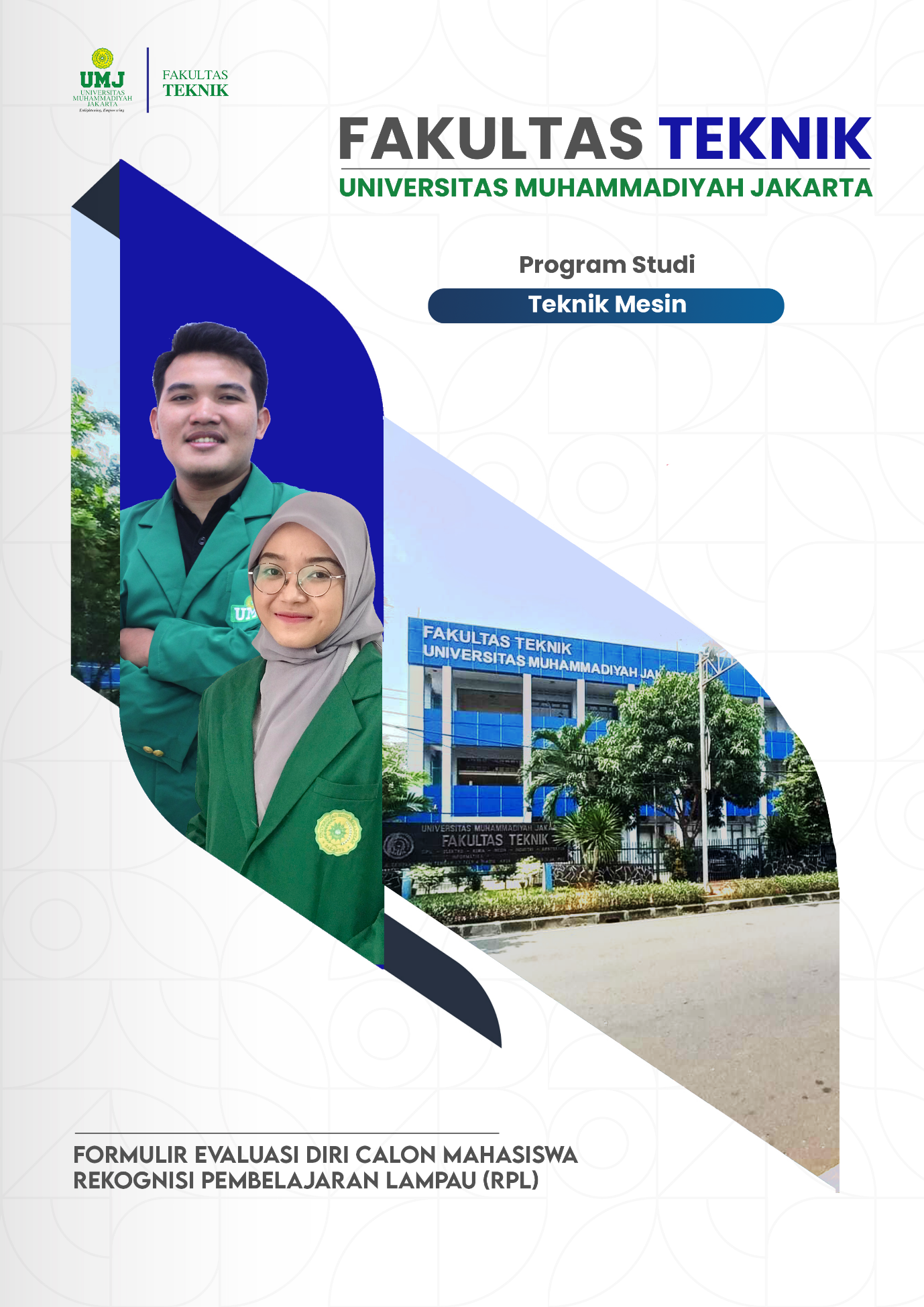 FORMULIR EVALUASI DIRI NAMA PERGURUAN TINGGI: UNIVERSITAS MUHAMMADIYAH JAKARTAPROGRAM STUDI 	: TEKNIK MESINNama Calon                 	: ______________________________________Tempat/Tgl lahir         	: ______________________________________Alamat                          	: ______________________________________Nomor Telpon/HP      	: ______________________________________Alamat E Mail              	: ______________________________________Nama Mata Kuliah	: ______________________________________	: ______________________________________	: ______________________________________PengantarTujuan pengisian Formulir Evaluasi Diri ini  adalah agar calon dapat secara mandiri menilai tingkat profesiensi dari setiap kriteria unjuk kerja capaian pembelajaran mata kuliah atau modul pembelajaran dan menyampaikan bukti yang diperlukan untuk mendukung klaim tingkat profesiensinya.Isilah setiap kriteria unjuk kerja atau capaian pembelajaran pada halaman-halaman berikut sesuai dengan tingkat profesiansi yang saudara miliki. Saudara harus jujur dalam melakukan penilaian ini.Catatan: Jika saudara merasa yakin dengan kemampuan yang saudara miliki atas pencapaian profesiensi setiap kriteria unjuk kerja atau capaian pembelajaran yang dideskripsikan pada halaman berikut, dimohon saudara dapat melampirkan bukti yang valid, autentik, terkini, dan  memadai untuk mendukung klaim saudara atas pencapaian profesiensi yang baik,  dan/atau sangat baik tersebut.Identifikasi tingkat profesiensi pencapaian saudara dalam kriteria unjuk kerja atau capaian pembelajaran dengan menggunakan jawaban berikut ini:Bukti yang dapat digunakan untuk mendukung klaim saudara atas pencapaian profesiensi yang baik dan atau sangat baik tersebut antara lain:Ijazah dan/atau Transkrip Nilai dari Mata Kuliah yang pernah ditempuh di jenjang Pendidikan Tinggi sebelumnya (khusus untuk transfer sks);Daftar Riwayat pekerjaan dengan rincian tugas yang dilakukan;Sertifikat Kompetensi;sertifikat pengoperasian/lisensi yang sesuai dengan jabatan kerja dimiliki;Foto pekerjaan yang pernah dilakukan dan deskripsi pekerjaan;Buku harian;Lembar tugas/lembar kerja ketika bekerja di perusahaan;Dokumen analisis/perancangan (parsial atau lengkap) ketika bekerja di perusahaan;Logbook;Catatan pelatihan di lokasi tempat kerja;Keanggotaan asosiasi profesi yang relevan;Referensi / surat keterangan/ laporan verifikasi pihak ketiga dari pemberi kerja / supervisor;Penghargaan dari industri; danPenilaian kinerja dari perusahaanDokumen lain yang relevaanBukti (portofolio) untuk mendukung klaim calon atas pernyataan kriteria capaian pembelajaran mata kuliah atau modul pembelajaran yang dilampirkan calon pada saat mengajukan lamaran akan diverifikasi dan divalidasi oleh Asesor sesuai prinsip bukti, yaitu, sahih/valid (V), autentik (A), terkini (T) dan cukup/memadai (M), yaitu:Valid/Sahih: ada hubungan yang jelas antara persyaratan bukti dari unit kompetensi/mata kuliah yang akan dinilai dengan bukti yang menjadi dasar penilaian;Autentik/Asli: dapat dibuktikan bahwa buktinya adalah karya calon sendiri.Terkini: bukti menunjukkan pengetahuan dan keterampilan kandidat saat ini;Memadai/Cukup: kriteria mengacu kepada kriteria unjuk kerja dan panduan bukti: mendemonstrasikan kompetensi selama periode waktu tertentu;  mengacu kepada semua dimensi kompetensi; dan mendemonstrasikan kompetensi dalam konteks yang berbeda;Mata Kuliah: AIK0001AL ISLAM IMata kuliah bertujuan agar mahasiswa memiliki pemahaman tentang penguatan ideologi Akidah Al-Islam Kemuhammadiyahan untuk mahasiswa S1 UMJ yang diajarkan melalui teori/konsep Aqidah dan implementasinya dalam praktik kehidupan sehari-hari. Pembahasan Mata kuliah ini meliputi kedudukan aqidah, ragam keyakinan dalam kehidupan manusia, tauhid vs syirik, implementasi tauhid bagi pribadi, keluarga, masyarakat dan dunia profesi, strategi implementasi tauhid untuk kalangan professional, dan profil mukmin profesional.Pembelajaran akan dilaksanakan dengan mengendepankan pendekatan student center learning.Keterangan:  tanda * diisi oleh calon peserta RPLMata Kuliah: UMJ0002 KEWARGANEGARAANPendidikan Kewarganegaraan sebagai kelompok mata kuliah umum (MKU) berfungsi sebagai orientasi mahasiswa dalam memantapkan karakter, wawasan dan semangat kebangsaan, cinta tanah air, nasionalisme, demokrasi, kesadaran hukum, penghargaan atas keragaman dan partisipasinya membangun bangsa berdasarkan Kewarganegaraan dan UUD 1945. Sesuai dengan fungsinya, Pendidikan Kewarganegaraan menyelenggarakan pendidikan karakter kebangsaan, demokrasi, hukum, dan multikultural bagi mahasiswa untuk membentuk terwujudnya warga negara yang sadar akan hak dan kewajibannya, serta cerdas, terampil, dan berkarakter sehingga dapat diandalkan untuk membangun dan membela negara sesuai dengan profesi dan keahliannya. Mata kuliah Pendidikan Kewarganegaraan ini berisi pengetahuan terkait kemampuan dasar yang berkenaan dengan hubungan antara warganegara dengan negara, hak asasi manusia, demokrasi, serta pendidikan pendahuluan bela negara. Selain itu, dalam mata kuliah ini juga dijelaskan tentang bagaimana konsep wawasan nusantara, ketahanan nasional, serta politik dan strategi nasional yang diharapkan dapat membantu mahasiswa menghayati dan memiliki nilai-nilai dan sikap karakter yang bermanfaat, sehingga dapat menjadi warganegara yang dapat diandalkan oleh bangsa dan negara terhadap situasi yang dihadapi.Keterangan:  tanda * diisi oleh calon peserta RPLMata Kuliah: UMJ0003 BAHASA INDONESIAMata kuliah ini memberikan kemampuan kepada mahasiswi untuk dapat mengeksplorasi teks akademik dalam genre makro, menjelajah dunia pustaka, mendesain proposal penelitian dan proposal kegiatan,  dapat melaporkan hasil penelitian dan hasil kegiatan, serta dapat mengaktualisasi diri melalui artikel ilmiah.Keterangan:  tanda * diisi oleh calon peserta RPLMata Kuliah: 0404001 MATEMATIKA IPada mata kuliah ini mahasiswa belajar tentang teori dasar perhitungan  tentang aplikasi pemakaian turunan dan integral pada berbagai implementasi seperti implementasi turunan pada persamaan garis singgung, persamaan garis normal, sudut perpotongan , maxima dan minima , percepatan dan kecepatan, tangen sub-tangen, normal sub-normal, Turunan Prasial orde tinggi, serta implementasi integral untuk menghitung volume dan luas bidang yang akan digunakan kelak pada saat melanjutkan ke mata kuliah yang berkaitan dengan perhitungan seperti matematika teknik, fisika dan lain lain.Keterangan:  tanda * diisi oleh calon peserta RPLMata Kuliah: 0404002 FISIKA DASAR IMata kuliah ini dirancang untuk mengembangkan kompetensi penguasaan konsep dasar dan aplikasi fisika halam kehidupan sehari-hari, meliputi: analisa vektor, mekanika, kerja dan energi, mekanika fluida, hukum thermodinamika, getaran, gelombang dan bunyiKeterangan:  tanda * diisi oleh calon peserta RPLMata Kuliah: 0404003 MENGGAMBAR TEKNIKMata kuliah ini bertujuan untuk membekali mahasiswa dalam memahami konsep gambar kerja dan pengaplikasikannya dalam bidang permesinan. Isi matakuliah ini meliputi pengertian gambar kerja, pemilihan dan penentuan rancangan gambar (proyeksi, potongan)Keterangan:  tanda * diisi oleh calon peserta RPLMata Kuliah: 0404004 KIMIA DASARKonsep Dasar Kimia, Model dan Struktur Atom, Konfigurasi Elektron dan Ikatan Kimia, Stoikhiometri dan Reaksi Kimia, Wujud Zat dan Perubahan Fasa, Kesetimbangan Kimia, Teori Asam Basa, Kesetimbanga Ionik dalam Larutan (Asam Basa, Kelarutan, Kompleks dan Pengendapan), Termodinamika Kimia, Kinetika Kimia dan ElektrokimiaKeterangan:  tanda * diisi oleh calon peserta RPLMata Kuliah: 0404005 METALURGI FISIKPada kolom pertama diisi Pernyataan Kemampuan Akhir yang Diharapkan/Capaian Pembelajaran Mata Kuliah.Mata kuliah ini dirancang untuk mencakup tentang ilmu pengolahan material teknik, standarisasi, kristal logam serta kecacatan, sifat mekanik logam, pengerjaan sederhana, machining, heat treatment, dan metalurgi serbuk.Keterangan:  tanda * diisi oleh calon peserta RPLMata Kuliah: 0404006 MATEMATIKA IIPada kolom pertama diisi Pernyataan Kemampuan Akhir yang Diharapkan/Capaian Pembelajaran Mata Kuliah.Pada mata kuliah ini mahasiswa belajar tentang teori dasar perhitungan  tentang aplikasi pemakaian turunan dan integral pada berbagai implementasi seperti implementasi turunan pada persamaan garis singgung, persamaan garis normal, sudut perpotongan , maxima dan minima , percepatan dan kecepatan, tangen sub-tangen, normal sub-normal, Turunan Prasial orde tinggi, serta implementasi integral untuk menghitung volume dan luas bidang yang akan digunakan kelak pada saat melanjutkan ke mata kuliah yang berkaitan dengan perhitungan seperti matematika teknik, fisika dan lain lain.Keterangan:  tanda * diisi oleh calon peserta RPLMata Kuliah: 0404007 FISIKA DASAR IIPada kolom pertama diisi Pernyataan Kemampuan Akhir yang Diharapkan/Capaian Pembelajaran Mata Kuliah.Mata kuliah Fisika Dasar 2 ini diberikan untuk membekali seluruh mahasiswa agar dapat memahami peristiwa atau gejala-gejala alam beserta hukum-hukum dasar fisika listrik dan magnet. Mata kuliah ini dimaksudkan untuk memberikan pemahaman tentang prinsip-prinsip dan konsep dasar fisika yang berhubungan dengan listrik dan magnet, untuk menyelesaikan masalah-masalah fisika dasar melalui kajian teoritis dan demontrasi. Penyajian akan dijelaskan tentang konsep-konsep dasar fisika listrik dan magnet dalam bentuk matematika sederhana diikuti dengan contoh soal dan aplikasinya. Mata kuliah ini dilengkapi dengan praktikum, sehingga mahasiswa dapat melakukan pengukuran besaran fisis dengan benar, dapat menganalisa data praktikum, dan dapat menuangkannya dalam bentuk tulisan ilmiah. Setelah mengikuti mata kuliah ini diharapkan mahasiswa dapat menganalisa gejala- gejala kelistrikan dan kemagnetan dengan menggunakan hukum-hukum yang ada, serta dapat menganalisa suatu rangkaian listrikKeterangan:  tanda * diisi oleh calon peserta RPLMata Kuliah: 0404008 MENGGAMBAR MESIN BERBASIS KOMPUTERPada kolom pertama diisi Pernyataan Kemampuan Akhir yang Diharapkan/Capaian Pembelajaran Mata Kuliah.Mata kuliah ini bertujuan untuk membekali mahasiswa dalam memahami konsep gambar kerja dan pengaplikasikannya dalam bidang permesinan. Isi matakuliah ini meliputi pengertian gambar kerja, pemilihan dan penentuan rancangan gambar (proyeksi, potongan, bentangan, dimensi dan toleransi, tanda pengerjaan, pemipaan, detail tambahan, etiket, pandangan pembantu, skala, ukuran kertas, penggunaan tabel, katalog/ handbook dan ketentuan teknik lainnya). Kuliah dilaksanakan dengan metode ceramah diskusi kelompok,  penugasan, dan pemecahan masalah.Keterangan:  tanda * diisi oleh calon peserta RPLMata Kuliah: 0404009 ELEMEN MESIN IPada kolom pertama diisi Pernyataan Kemampuan Akhir yang Diharapkan/Capaian Pembelajaran Mata Kuliah.Mata kuliah ini berbobot 2 sks teori , bersifat wajib. Isi mata kuliah meliputi : Pengertian  elemen, macam elemen,  fungsi elemen, penerapan  elemen, pemilihan elemen, menganalisis gaya-gaya yang bekerja pada elemen, menghitung ukuran elemen ( sambungan ulir pengikat, las, poros, tap, pasak, bantalan, roda gigi, faktor keamanan, pegas, koplingdan dasar perhitungan kontruksi sebuah mesin )Keterangan:  tanda * diisi oleh calon peserta RPLMata Kuliah: 0404010 STATIKA STRUKTURPada kolom pertama diisi Pernyataan Kemampuan Akhir yang Diharapkan/Capaian Pembelajaran Mata Kuliah.Mata kuliah ini menyajikan pembelajaran teori statika serta langkah perhitungan struktur statis tentu. Topik-topik dalam bidang ini antara lain: Balok sederhana dan majemuk, portal sederhana dan majemuk, serta rangka batang. Pemahaman dan pengetahuan bidang ini ditekankan kepada tugas analisa struktur statis tentu berupa reaksi perletakkan dan gaya dalam serta garis pengaruh. Tugas akan diberikan untuk melatih kemampuan sintesis dan justifikasi solusi desainKeterangan:  tanda * diisi oleh calon peserta RPLMata Kuliah: 0404011 PROSES PRODUKSI IPada kolom pertama diisi Pernyataan Kemampuan Akhir yang Diharapkan/Capaian Pembelajaran Mata Kuliah.Kuliah ini bertujuan untuk meningkatkan wawasan dan pemahaman mengenai fungsi dari berbagai proses pengolahan material produk alami, olahan, dan rekayasa untuk dapat dikembangkan serta diolah menjadi bentuk perancangan produk siap pakaiKeterangan:  tanda * diisi oleh calon peserta RPLMata Kuliah: AIK0002 AL ISLAM IIPada kolom pertama diisi Pernyataan Kemampuan Akhir yang Diharapkan/Capaian Pembelajaran Mata Kuliah.Mata kuliah bertujuan supaya mahasiswa memiliki pemahaman tentang mengamalkan ibadah mahdhah sesuai  sunnah Rasulullah SAW bagi mahasiswa S1 UMJ yang diajarkan melalui teori/konsep ibadah dan implementasinya dalam praktik kehidupan sehari-hari. Pembahasan Mata kuliah ini meliputi Konsep Ibadah dalam Islam, Sumber dan dalil hukum Ibadah, Metode penetapan hukum ibadah, Thaharah dalam Islam, Ibadah Shalat, Shalat jum’at, jamaah dan khauf, Shalat bagi musafir dan orang sakit, Shalat sunat rawatib,  Shalat Idul Fitri, Idul Adha dan Dhuha, Shalat Tahiyatul Masjid, Khusuf dan Kusuf, Penyelenggaraan Jenazah, Ibadah Puasa, Ibadah Zakat dan Ibadah Hajji dan Umrah.Pembelajaran akan dilaksanakan dengan mengendepankan pendekatan student center learning.Keterangan:  tanda * diisi oleh calon peserta RPLMata Kuliah: UMJ0001 PANCASILAPada kolom pertama diisi Pernyataan Kemampuan Akhir yang Diharapkan/Capaian Pembelajaran Mata Kuliah.Mata kuliah Wajib Umum (MKWU) Pendidikan Pancasila menjadikan mahasiswa menjadi ilmuan yang berjiwa pancasila dan bersikap serta berperilakuKeterangan:  tanda * diisi oleh calon peserta RPLMata Kuliah: 0404012 Matematika IIIPada kolom pertama diisi Pernyataan Kemampuan Akhir yang Diharapkan/Capaian Pembelajaran Mata Kuliah.Pada mata kuliah ini mahasiswa belajar tentang teori dasar perhitungan  tentang aplikasi pemakaian turunan dan integral pada berbagai implementasi seperti implementasi turunan pada persamaan garis singgung, persamaan garis normal, sudut perpotongan , maxima dan minima , percepatan dan kecepatan, tangen sub-tangen, normal sub-normal, Turunan Prasial orde tinggi, serta implementasi integral untuk menghitung volume dan luas bidang yang akan digunakan kelak pada saat melanjutkan ke mata kuliah yang berkaitan dengan perhitungan seperti matematika teknik, fisika dan lain lainKeterangan:  tanda * diisi oleh calon peserta RPLMata Kuliah: 0404013 ELEMEN MESIN IIPada kolom pertama diisi Pernyataan Kemampuan Akhir yang Diharapkan/Capaian Pembelajaran Mata Kuliah.Keterangan:  tanda * diisi oleh calon peserta RPLMata Kuliah: 0404014 MEKANIKA KEKUATAN MATERIALPada kolom pertama diisi Pernyataan Kemampuan Akhir yang Diharapkan/Capaian Pembelajaran Mata Kuliah.Mata kuliah ini memberikan kemampuan kepada mahasiswa untuk dapat menentukan apakah suatu struktur/beam akan gagal akibat beban yang bekerja (beban normal, bending, torsi, geser transversal) dan tumpuan yang diberikan baik dari sisi kekuatan material, defleksi, dan buckling.Keterangan:  tanda * diisi oleh calon peserta RPLMata Kuliah: 0404015 PROSES PRODUKSI IIPada kolom pertama diisi Pernyataan Kemampuan Akhir yang Diharapkan/Capaian Pembelajaran Mata Kuliah.Matakuliah ini memberikan pemahaman dan penguasaan mengenai proses pengantar kualitas dimensional dan toleransi,proses produksi pengecoran,proses pembentukan,pengelasan dan pelapisan; meliputi peralatan dan cara pengerjaan proses tersebut.Keterangan:  tanda * diisi oleh calon peserta RPLMata Kuliah: 0404016 MEKANIKA FLUIDAPada kolom pertama diisi Pernyataan Kemampuan Akhir yang Diharapkan/Capaian Pembelajaran Mata Kuliah.Mekanika Fluida adalah mata kuliah yang mempelajari perilaku fluida dalam keadaan diam maupun bergerak tanpa pemperhatikan penyebab dari gerak fluida. Ilmu mekanika fluida merupakan kunci pokok dalam teknik mesin, karenanya status dalam kurikulum merupakan kuliah wajib bagi mahasiswa teknik mesin. Dalam kajian teknik mesin, mata kuliah ini sangat membantu dalam desain perencanaan, rancang bangun mesin, pesawat terbang, kapal laut serta mendukung problem solving analisis mata kuliah termodinamika, perpindahan kalor dan teori pembakaran, utamanya yang berkaitan dengan konservasi dan ekploitasi sumber energi. Mata kuliah ini utamanya didasari oleh mata kuliah Fisika yang banyak berkaitan dengan ilmu alam.Keterangan:  tanda * diisi oleh calon peserta RPLMata Kuliah: 0404017 PRAKTIKUM METALURGI FISIKPada kolom pertama diisi Pernyataan Kemampuan Akhir yang Diharapkan/Capaian Pembelajaran Mata Kuliah.Dalam mata kuliah ini disajikan kemampuan memahami berbagai macam material bahan dan karakteristiknya bahan, serta melakukan 2 pengujian bahan, yaitu pengujian tarik bahan ferro dan alumunium dan pengujian impact bahan ferro dan aluminium.Keterangan:  tanda * diisi oleh calon peserta RPLMata Kuliah: 0404018 PRAKTIKUM FISIKAPada kolom pertama diisi Pernyataan Kemampuan Akhir yang Diharapkan/Capaian Pembelajaran Mata Kuliah.praktikum fisika dasar dinilai dari tugas pendahuluan, pelaksanaan praktikum, laporan praktikum dan responsi selama praktikum dilaksanakan. Pada mata kuliah ini membahas bagaimana mempraktekkan beberapa konsep dasar fisika. Beberapa materi yang dipraktekkan adalah konsep pengukuran, kalorimeter, bandul matematis, gerak linier dan listrik dinamis. Adapun kelulusanKeterangan:  tanda * diisi oleh calon peserta RPLMata Kuliah: 0404019 EKONOMI TEKNIKPada kolom pertama diisi Pernyataan Kemampuan Akhir yang Diharapkan/Capaian Pembelajaran Mata Kuliah.Mata kuliah ini membahas tentang konsep nilai waktu dari uang dan pemanfaatannya untuk mengevaluasi dan menganalisis atas alternatif di bidang rekayasa teknik dengan pertimbangan/kriteria ekonomi. Mata kuliah ini juga mengenalkan proses atau model pengambilan keputusan di bidang rekayasa. Pada mata kuliah ini dibahas tentang aliran kas; konsep nilai waktu dari uang; nilai ekivalensi sekarang; nilai tahunan; internal rate of return; payback period; indeks profitabilitas; net present value; analisis benefit cost ratio; analisis sensitivitas; depresiasi; inflasi dan deflasi;Keterangan:  tanda * diisi oleh calon peserta RPLContoh Formulir Evaluasi Diri Mata Kuliah: 0404074 ILMU HAYATPada kolom pertama diisi Pernyataan Kemampuan Akhir yang Diharapkan/Capaian Pembelajaran Mata Kuliah.Anatomi Fisiologi Tubuh Manusia merupakan mata kuliah yang mengajarkan mengenai struktur tubuh manusia baik dalam tingkatan sel, jaringan, organ, sistem organ, sampai organisme, selain itu mata kuliah ini juga mengajarkan mengenai fisiologi dari setiap struktur tubuh manusiaKeterangan:  tanda * diisi oleh calon peserta RPLContoh Formulir Evaluasi Diri Mata Kuliah: AIK0003 AL ISLAM IIIPada kolom pertama diisi Pernyataan Kemampuan Akhir yang Diharapkan/Capaian Pembelajaran Mata Kuliah.Secara garis besar mata kuliah ini bertujuan agar mahasiswa dapat mengetahui dan memahami tentang muamalah dan korelasii ajaran Islam dengan ilmu pengetahuan bagi mahasiswa S1 UMJ yang diajarkan melalui teori/konsep Muamalah dan Islam Disiplin Ilmu dalam implementasi praktik kehidupan sehari-hari. Pembahasan Mata kuliah ini meliputi Konsep Muamalah Dalam Islam, Fikih Munakahat, Fikih Mawaris, Fikih Siyasah, Fikih Jinayah, Jual beli, riba dan utang piutang, Makanan dan minuman menurut Islam dan Islam-Disiplin Ilmu (bahan kajian di tetapkan sesuai rumpun ilmu fakultas). Pembelajaran akan dilaksanakan dengan mengendepankan pendekatan student center learning.Keterangan:  tanda * diisi oleh calon peserta RPLContoh Formulir Evaluasi Diri Mata Kuliah: 0400001 OLAHRAGAPada kolom pertama diisi Pernyataan Kemampuan Akhir yang Diharapkan/Capaian Pembelajaran Mata Kuliah.Pada perkuliahan ini dibahas sejarah perkembangan dan organisasi  bola basket di tingkat nasional, regional, dan internasional.  Perkuliahan ini membahas  teknik, taktik dan strategi permainan bola basket beserta penerapan peraturan permainan dan pertandingannya. Dan dalam perkuliahan ini pula dibahas  didaktik dan metodik pembelajaran permainan bola basket.Keterangan:  tanda * diisi oleh calon peserta RPLContoh Formulir Evaluasi Diri Mata Kuliah: 0400002 KESENIANPada kolom pertama diisi Pernyataan Kemampuan Akhir yang Diharapkan/Capaian Pembelajaran Mata Kuliah.Konsep Dasar Musik, yang terdiri atas: 1) Pengetahuan Dasar dan Keterampilan Musik dan Bernyanyi, 2) Keterampilan Bermain MusikKeterangan:  tanda * diisi oleh calon peserta RPLContoh Formulir Evaluasi Diri Mata Kuliah: 0404020 MATEMATIKA IVPada kolom pertama diisi Pernyataan Kemampuan Akhir yang Diharapkan/Capaian Pembelajaran Mata Kuliah.Keterangan:  tanda * diisi oleh calon peserta RPLContoh Formulir Evaluasi Diri Mata Kuliah: 0404021 ELEMEN MESIN IIIPada kolom pertama diisi Pernyataan Kemampuan Akhir yang Diharapkan/Capaian Pembelajaran Mata Kuliah.Mata kuliah ini berbobot 2 sks teori , bersifat wajib. Isi mata kuliah meliputi : Pengertian  elemen, macam elemen,  fungsi elemen, penerapan  elemen, pemilihan elemen, menganalisis gaya-gaya yang bekerja pada elemen, menghitung ukuran elemen ( sambungan ulir pengikat, las, poros, tap, pasak, bantalan, roda gigi, faktor keamanan, pegas, koplingdan dasar perhitungan kontruksi sebuah mesin ). Keterangan:  tanda * diisi oleh calon peserta RPLContoh Formulir Evaluasi Diri Mata Kuliah: 0404022 MEKATRONIKAPada kolom pertama diisi Pernyataan Kemampuan Akhir yang Diharapkan/Capaian Pembelajaran Mata Kuliah.Matakuliah ini membahas mekatronika dan penerapannya untuk pengendalian mesin/peralatan. Cakupan matakuliah meliputi antara lain: aplikasi dasar-dasar kontrol, integrasI sensor/transducer dan sistem kendali serta aplikasi pengendalian sederhana sistem mekanik dengan komputer/prosesor mikro, teknik akuisisi data, dllKeterangan:  tanda * diisi oleh calon peserta RPLContoh Formulir Evaluasi Diri Mata Kuliah: 0404023 MATERIAL TEKNIKPada kolom pertama diisi Pernyataan Kemampuan Akhir yang Diharapkan/Capaian Pembelajaran Mata Kuliah.Material Teknik adalah mata kuliah dalam Program Studi Teknik Mesin yang mempelajari berbagai jenis digunakan dalam rancang bangun teknik mesin. Kuliah ini membekali mahasiswa dengan pengetahuan berbagai jenis material sehingga mahasiswa dapat memilih dengan tepat untuk digunakan dalam rancang bangun teknik mesin sesuai dengan persyaratan/tuntutan dari konstruksi yang ada, baik sifat fisis maupun mekanis material, tahan korosi, tahan pada suhu tinggi maupun rendah serta persyaratan lainnya. Guna memenuhi syarat tersebut, materi yang diberikan dalam kuliah ini meliputi : Klasifikasi Sifat-sifat umum material teknik; Berbagai macam material teknik yaitu: logam ferrous besi tuang dan paduannya), logam non ferrous (Aluminium dan paduannya), polimer (plastik, (refractory, gelas/kaca), komposit, Berbagai macam penerapan dari material teknik teknik mesinKeterangan:  tanda * diisi oleh calon peserta RPLContoh Formulir Evaluasi Diri Mata Kuliah: 0404024 METODE NUMERIKPada kolom pertama diisi Pernyataan Kemampuan Akhir yang Diharapkan/Capaian Pembelajaran Mata Kuliah.Mata Kuliah ini mempelajari tentang analisis numerik dan bahasa pemrograman Matlab. Dalam mata kuliah ini akan dibahas konsep-konsep penyelesaian persoalan matematis dengan metode numerik beserta persamaan-persamaan yang mendasarinya dan batasan-batasan yang menyertainya. Untuk pemrograman dipilih bahasa Matlab karena merupakan bahasa program yang sederhana dan mudah dipahami bagi pemula dan aplikasinya pada Analisis Numerik.. Keterangan:  tanda * diisi oleh calon peserta RPLContoh Formulir Evaluasi Diri Mata Kuliah: 0404025 THERMODINAMIKAPada kolom pertama diisi Pernyataan Kemampuan Akhir yang Diharapkan/Capaian Pembelajaran Mata Kuliah.Termodinamika merupakan ilmu yang terkait dengan konsep, dinamika, perubahan bentuk, dan transfer energy melalui kerja dan panas serta aplikasinya dalam system pembangkit tenaga, pendinginan, dan pompa termal.Keterangan:  tanda * diisi oleh calon peserta RPLContoh Formulir Evaluasi Diri Mata Kuliah: 0404026 CAD / CAMPada kolom pertama diisi Pernyataan Kemampuan Akhir yang Diharapkan/Capaian Pembelajaran Mata Kuliah.Mata kuliah ini memahami konsep-konsep dasar Sistem CAD/CAM-CAE, Komponen-komponen perangkat keras dan lunak, keterkaitan sistem komunikasi antar komponen sistem dan standar-standar yang digunakan. Selain itu teknik-teknik pendukung seperti Finite Element Method, CAD Systems, Optimasi, Integrasi sistem dll. Teknik Manufaktur Rapid Protoryping sebagai standar CAMKeterangan:  tanda * diisi oleh calon peserta RPLContoh Formulir Evaluasi Diri Mata Kuliah: 0404027 PRAKTIKUM PROSES PRODUKSIPada kolom pertama diisi Pernyataan Kemampuan Akhir yang Diharapkan/Capaian Pembelajaran Mata Kuliah.Dalam mata kuliah ini disajikan kemampuan memahami berbagai sistem kerja mesin-mesin proses produksi serta melakukan proses pengolahan material dengan sistem pembubutan, mesin fraise, mesin bor sesuai spek gambarKeterangan:  tanda * diisi oleh calon peserta RPLContoh Formulir Evaluasi Diri Mata Kuliah: AIK0004 AL ISLAM IVPada kolom pertama diisi Pernyataan Kemampuan Akhir yang Diharapkan/Capaian Pembelajaran Mata Kuliah.Mata kuliah ini bertujuan agar mahasiswa mempunyai pengetahuan tentang kemuhammadiyahan baik secara historis, ideologis, maupun organisasi. Mata kuliah ini membicarakan tentang gerakan pembaharuan dalam Islam, latar belakang berdiri  dan tujuan Muhammadiyah, K.H.Ahmad Dahlan dan Pemikirannya, Muqaddimah Anggaran Dasar Dan AD/ ART Muhammadiyah, Kepribadian Muhammadiyah, Matan Keyakinan Dan Cita-Cita Hidup Muhammamdiyah, Khittah Perjuangan dan Peran Kebangsaan Muhammadiyah, Gerakan Perempuan Muhammadiyah, Teologi al-Maun dan Gerakan AUM, Metode Hisab dan Rukyat, Gerakan Tajdid dan Dakwah dalam Muhammadiyah, Pedoman Hidup Islami, Pandangan Muhammadiyah terhadap Isme- isme dan aliran sesat, Studi Lapangan : Analisa gerakan organisasi (PRM/PCM/ Amal Usaha Muhammadiyah, Pokok Pikiran Muhammadiyah abad ke-2. Strategi penyajian mata kuliah ini meliputi presentasi, diskusi, ceramah, latihan, dan tugas-tugas. Penilaian akhir keberhasilan belajar mahasiswa pada mata kuliah ini menggunakan pendekatan acuan patokan (PAP) dengan unsur penilaian meliputi unsur-unsur kehadiran, tugas-tugas, UTS dan UAS. Pembelajaran akan dilaksanakan dengan mengendepankan pendekatan student center learning.Keterangan:  tanda * diisi oleh calon peserta RPLContoh Formulir Evaluasi Diri Mata Kuliah: 0404028Kinematika & DinamikaPada kolom pertama diisi Pernyataan Kemampuan Akhir yang Diharapkan/Capaian Pembelajaran Mata Kuliah.Mata kuliah Kinematika dan Dinamika Mesin berbobot 2 sks bersifat wajib lulus. Materi perkuliahan meliputi Konsep Dasar Dinamika Mesin dan Kinematika, mekanisme dalam mesin dan elemen-elemennya, analisis kinematis dan dinamis yang meliputi analisis kecepatan, percepatan, gaya statis dan gaya dinamis, dan sintesa suatu mekanisme. Mahasiswa diharapkan dapat menganalisa pergerakan yang ada dalam suatu mekanisme dan gaya yang ditimbulkannya dan atau mampu merancang mekanisme yang dibutuhkan untuk suatu gerakan tertentu.Keterangan:  tanda * diisi oleh calon peserta RPLContoh Formulir Evaluasi Diri Mata Kuliah: 0404029 PENGUJIAN MESIN SEDANG REVISIPada kolom pertama diisi Pernyataan Kemampuan Akhir yang Diharapkan/Capaian Pembelajaran Mata Kuliah.Keterangan:  tanda * diisi oleh calon peserta RPLContoh Formulir Evaluasi Diri Mata Kuliah: 0404030 PENGUKURAN TEKNIKPada kolom pertama diisi Pernyataan Kemampuan Akhir yang Diharapkan/Capaian Pembelajaran Mata Kuliah.Mata Kuliah ini mempelajari rekayasa kompleks pada sistem mekanika (mechanical system) melalui proses penyelidikan, analisis, interpretasi data, dan informasi berdasarkan prinsip-prinsip rekayasa Menguasai konsep teoretis sains, aplikasi matematika rekayasa, prinsip-prinsip rekayasa (engineering fundamentals), sains rekayasa dan perancangan rekayasa yang diperlukan untuk analisis dan perancangan sistem mekanika (mechanical system) serta komponen-komponen yang diperlukan.Keterangan:  tanda * diisi oleh calon peserta RPLContoh Formulir Evaluasi Diri Mata Kuliah: 0404031 MANAJEMEN INDUSTRI Pada kolom pertama diisi Pernyataan Kemampuan Akhir yang Diharapkan/Capaian Pembelajaran Mata Kuliah.Mata Kuliah ini mempelajari tentang dasar-dasar manajemen meliputi nilai uang, dasar-dasar manajemen serta siklus manajemen kualitas, dan perencanaan produk.Keterangan:  tanda * diisi oleh calon peserta RPLContoh Formulir Evaluasi Diri Mata Kuliah: 0404032 Perpindahan Kalor & MassaPada kolom pertama diisi Pernyataan Kemampuan Akhir yang Diharapkan/Capaian Pembelajaran Mata Kuliah.Keterangan:  tanda * diisi oleh calon peserta RPLContoh Formulir Evaluasi Diri Mata Kuliah: 0404033 STATISTIKA & METODOLOGI PENELITIANPada kolom pertama diisi Pernyataan Kemampuan Akhir yang Diharapkan/Capaian Pembelajaran Mata Kuliah.Keterangan:  tanda * diisi oleh calon peserta RPLContoh Formulir Evaluasi Diri Mata Kuliah: 0404034 TEKNIK KESELAMATAN KERJAPada kolom pertama diisi Pernyataan Kemampuan Akhir yang Diharapkan/Capaian Pembelajaran Mata Kuliah.Keterangan:  tanda * diisi oleh calon peserta RPLContoh Formulir Evaluasi Diri Mata Kuliah: 0404035 PRAKTIKUM MEKANIKAL DESAINPada kolom pertama diisi Pernyataan Kemampuan Akhir yang Diharapkan/Capaian Pembelajaran Mata Kuliah.Dalam mata kuliah ini disajikan kemampuan membuat desain komponen, menggabungkan part, lalu melakukan analisa part, dan membuat laporan part yang sudah dibuat sesuai spek gambar.Keterangan:  tanda * diisi oleh calon peserta RPLContoh Formulir Evaluasi Diri Mata Kuliah: 0404036 Perancangan Produk IPada kolom pertama diisi Pernyataan Kemampuan Akhir yang Diharapkan/Capaian Pembelajaran Mata Kuliah.Mata kuliah Perancangan dan Pengembangan Produk mempelajari tentang tahap-tahap merancang dan mengembangkan produk mulai dari proses identifikasi kebutuhan pasar, proses desain produk, pengembangan alternatif konsep, sampai dengan menghasilkan produk yang sesuai dengan kebutuhan konsumenKeterangan:  tanda * diisi oleh calon peserta RPLContoh Formulir Evaluasi Diri Mata Kuliah: 0404037 TEKNIK TENAGA LISTRIKPada kolom pertama diisi Pernyataan Kemampuan Akhir yang Diharapkan/Capaian Pembelajaran Mata Kuliah.Keterangan:  tanda * diisi oleh calon peserta RPLContoh Formulir Evaluasi Diri Mata Kuliah: 0404038 ALAT ANGKAT & ALAT ANGKUTPada kolom pertama diisi Pernyataan Kemampuan Akhir yang Diharapkan/Capaian Pembelajaran Mata Kuliah.Mata kuliah ini membekali mahasiswa	mengenal mengetahui mengerrti konsep, jenis,	system, cara pemilihan, dan mampu melakukan perancangan alat angkat.Keterangan:  tanda * diisi oleh calon peserta RPLContoh Formulir Evaluasi Diri Mata Kuliah: 0404039 TEKNIK PENUKAR KALORPada kolom pertama diisi Pernyataan Kemampuan Akhir yang Diharapkan/Capaian Pembelajaran Mata Kuliah.Mata kuliah ini membahas konsep-konsep perpindahan panas konduksi dan konveksi, konstruksi alat penukar kalor, konfigurasi alat penukar kalor (susunan dari tube), sekat penukar kalor, sel dan tube dan faktor-faktor pengotoran yang terjadi pada penukar kalor, prosedur perencanaan alat penukar kalor. Setelah menempuh mata kuliah ini diharapkan mahasiswa memahami konsep-konsep alat penukar kalor  dan saling keterkaitannya serta mampu menerapkannya pada bidang teknik mesin.Keterangan:  tanda * diisi oleh calon peserta RPLContoh Formulir Evaluasi Diri Mata Kuliah: 0404040 MESIN KONVERSI ENERGI Pada kolom pertama diisi Pernyataan Kemampuan Akhir yang Diharapkan/Capaian Pembelajaran Mata Kuliah.memahami membekali mahasiswa dengan kemampuan tentang konversi energi, sumber energi, pemanfaatan energi, mesin-mesin konversi energi konvensional, dan mesin-mesin konversi energi non-konvensional.Keterangan:  tanda * diisi oleh calon peserta RPLContoh Formulir Evaluasi Diri Mata Kuliah: 0404041 SISTEM HIDROLIK PNEUMATIKPada kolom pertama diisi Pernyataan Kemampuan Akhir yang Diharapkan/Capaian Pembelajaran Mata Kuliah.Dalam mata kuliah ini dibahas konsep kontrol di industri, pengantar pneumatik, media dan distribusinya, simbol dan mekanisme komponen, pengembangan sirkuit diagram, konflik sinyal, trouble shooting dan perawatan, pengantar kontrol hidrolik, pengembangan sirkuit diagram hidrolik,dan perencanaan aplikasi.Keterangan:  tanda * diisi oleh calon peserta RPLContoh Formulir Evaluasi Diri Mata Kuliah: 0404042 Pemilihan Bahan & ProsesPada kolom pertama diisi Pernyataan Kemampuan Akhir yang Diharapkan/Capaian Pembelajaran Mata Kuliah.Mata kuliah ini membekali mahasiswa Menerapkan berbagai fenomena alam sebagai dasar dari perancangan dan pengembangan penyelesaian permasalahanKeterangan:  tanda * diisi oleh calon peserta RPLContoh Formulir Evaluasi Diri Mata Kuliah: 0404043 PRAKTIKUM PRESTASI & FENOMENA DASARPada kolom pertama diisi Pernyataan Kemampuan Akhir yang Diharapkan/Capaian Pembelajaran Mata Kuliah.Dalam mata kuliah ini disajikan kemampuan untuk membuat mencari data pompa yang dibutuhkan serta berapa laju aliran pompa dan jenis pompa apa yang digunakan.Keterangan:  tanda * diisi oleh calon peserta RPLContoh Formulir Evaluasi Diri Mata Kuliah: 0404045 TEKNIK PENGELASANPada kolom pertama diisi Pernyataan Kemampuan Akhir yang Diharapkan/Capaian Pembelajaran Mata Kuliah.Keterangan:  tanda * diisi oleh calon peserta RPLContoh Formulir Evaluasi Diri Mata Kuliah: 0404047 METODE ELEMEN HINGGAPada kolom pertama diisi Pernyataan Kemampuan Akhir yang Diharapkan/Capaian Pembelajaran Mata Kuliah.Keterangan:  tanda * diisi oleh calon peserta RPLContoh Formulir Evaluasi Diri Mata Kuliah: 0404048 PERANCANGAN BEJANA TEKANPada kolom pertama diisi Pernyataan Kemampuan Akhir yang Diharapkan/Capaian Pembelajaran Mata Kuliah.Mata kuliah ini mempelajari tentang perancangan bejana tekan dan tangki sesuai dengan standar yang berlakuKeterangan:  tanda * diisi oleh calon peserta RPLContoh Formulir Evaluasi Diri Mata Kuliah: 0404049 DESAIN PERKAKASPada kolom pertama diisi Pernyataan Kemampuan Akhir yang Diharapkan/Capaian Pembelajaran Mata Kuliah.Keterangan:  tanda * diisi oleh calon peserta RPLContoh Formulir Evaluasi Diri Mata Kuliah: 0404051 INSTALASI TURBINPada kolom pertama diisi Pernyataan Kemampuan Akhir yang Diharapkan/Capaian Pembelajaran Mata Kuliah.Keterangan:  tanda * diisi oleh calon peserta RPLContoh Formulir Evaluasi Diri Mata Kuliah: 0404052 POMPA & KOMPRESORPada kolom pertama diisi Pernyataan Kemampuan Akhir yang Diharapkan/Capaian Pembelajaran Mata Kuliah.Keterangan:  tanda * diisi oleh calon peserta RPLContoh Formulir Evaluasi Diri Mata Kuliah: 0404053 PEMBANGKIT UAPPada kolom pertama diisi Pernyataan Kemampuan Akhir yang Diharapkan/Capaian Pembelajaran Mata Kuliah.Keterangan:  tanda * diisi oleh calon peserta RPLContoh Formulir Evaluasi Diri Mata Kuliah: 0404055 KONVERSI ENERGI BIOMASSA & BIO GASPada kolom pertama diisi Pernyataan Kemampuan Akhir yang Diharapkan/Capaian Pembelajaran Mata Kuliah.Keterangan:  tanda * diisi oleh calon peserta RPLContoh Formulir Evaluasi Diri Mata Kuliah: 0404075 Perancangan Produk IIPada kolom pertama diisi Pernyataan Kemampuan Akhir yang Diharapkan/Capaian Pembelajaran Mata Kuliah.Keterangan:  tanda * diisi oleh calon peserta RPLContoh Formulir Evaluasi Diri Mata Kuliah: 0404056 TEKNIK PEMELIHARAANPada kolom pertama diisi Pernyataan Kemampuan Akhir yang Diharapkan/Capaian Pembelajaran Mata Kuliah.Keterangan:  tanda * diisi oleh calon peserta RPLContoh Formulir Evaluasi Diri Mata Kuliah: 0404057 MOTOR BAKAR & SISTEM PROPULSIPada kolom pertama diisi Pernyataan Kemampuan Akhir yang Diharapkan/Capaian Pembelajaran Mata Kuliah.Keterangan:  tanda * diisi oleh calon peserta RPLContoh Formulir Evaluasi Diri Mata Kuliah: 0404058 Kerja PraktikPada kolom pertama diisi Pernyataan Kemampuan Akhir yang Diharapkan/Capaian Pembelajaran Mata Kuliah.Keterangan:  tanda * diisi oleh calon peserta RPLContoh Formulir Evaluasi Diri Mata Kuliah: 0404059 Praktikum Hidrolik & PneumatikPada kolom pertama diisi Pernyataan Kemampuan Akhir yang Diharapkan/Capaian Pembelajaran Mata Kuliah.Keterangan:  tanda * diisi oleh calon peserta RPLContoh Formulir Evaluasi Diri Mata Kuliah: 0404060 GETARAN MEKANISPada kolom pertama diisi Pernyataan Kemampuan Akhir yang Diharapkan/Capaian Pembelajaran Mata Kuliah.Keterangan:  tanda * diisi oleh calon peserta RPLContoh Formulir Evaluasi Diri Mata Kuliah: 0404061 Teknik PengecoranPada kolom pertama diisi Pernyataan Kemampuan Akhir yang Diharapkan/Capaian Pembelajaran Mata Kuliah.Keterangan:  tanda * diisi oleh calon peserta RPLContoh Formulir Evaluasi Diri Mata Kuliah: 0404063 RobotikaPada kolom pertama diisi Pernyataan Kemampuan Akhir yang Diharapkan/Capaian Pembelajaran Mata Kuliah.Keterangan:  tanda * diisi oleh calon peserta RPLContoh Formulir Evaluasi Diri Mata Kuliah: 0404066 Sistem Refrigerasi & Pengkondisian UdaraPada kolom pertama diisi Pernyataan Kemampuan Akhir yang Diharapkan/Capaian Pembelajaran Mata Kuliah.Keterangan:  tanda * diisi oleh calon peserta RPLContoh Formulir Evaluasi Diri Mata Kuliah: 0404070 Rekayasa Energi TerbarukanPada kolom pertama diisi Pernyataan Kemampuan Akhir yang Diharapkan/Capaian Pembelajaran Mata Kuliah.Mata kuliah ini membahas mengenai Pengenalan tentang energi terbarukan, macam-macamenergi, energi fosil,bio gas, bio etanol terbarukan, sel surya, energi angin, energi air,bio massa dan  GheothermalKeterangan:  tanda * diisi oleh calon peserta RPLContoh Formulir Evaluasi Diri Mata Kuliah: UMJ0004 BAHASA INGGRISPada kolom pertama diisi Pernyataan Kemampuan Akhir yang Diharapkan/Capaian Pembelajaran Mata Kuliah.Contoh Formulir Evaluasi Diri Mata Kuliah: UMJ0005 KEWIRAUSAHAANPada kolom pertama diisi Pernyataan Kemampuan Akhir yang Diharapkan/Capaian Pembelajaran Mata Kuliah.Mata kuliah ini membekali mahasiswa untuk memiliki kemampuan dasar dalam bidang keuangan dan penerapannya dalam kehidupan praktis serta menguasai prinsip-prinsip dasar kewirausahaan yang meliputi ruang lingkup, hakikat, nilai-nilai, karakteristik, serta sikap dan perilaku berwirausaha, mampu melakukan analisis usaha dan menyusun rencana usaha, serta mampu mempraktekkan cara-cara kewirausahaan. Mata kuliah kewirausahaan berusaha membekali mahasiswa/i pada kemampuan dasar dalam bidang keuangan dan penerapannya dalam kehidupan praktis. Setelah mengikuti perkuliahan ini, mahasiswa diharapkan menguasai prinsip-prinsip dasar kewirausahaan yang meliputi ruang lingkup, hakikat, nilai-nilai, karakteristik, serta sikap dan perilaku berwirausaha, mampu melakukan analisis usaha dan menyusun rencana usaha, mampu mempraktekkan cara-cara kewirausahaanKeterangan:  tanda * diisi oleh calon peserta RPLContoh Formulir Evaluasi Diri Mata Kuliah: UMJ0006 KULIAH KERJA NYATAPada kolom pertama diisi Pernyataan Kemampuan Akhir yang Diharapkan/Capaian Pembelajaran Mata Kuliah.Pada mata kuliah ini mahasiswa belajar tentang menunjukkan prinsip-prinsip dan metoda kegiatan pengabdian kepada masyarakat dengan mitra KKN yang dapat digunakan untuk menyelesaikan masalah di lapangan lintas disiplin keilmuan dan kultural, mampu Penyusunan Artikel Ilmiah. Mahasiswa belajar menerapkan etika dalam kehidupan masyarakat, merumuskan permasalahan, membuat dan menyusun program kegiatan serta metode yang tepat, menulis karya ilmiah hasil pengabdian kepada masyarakat serta mempresentasikannya. Pada KKN wajib mempunyai mitra KKN sesuai lokasi KKN. Keterangan:  tanda * diisi oleh calon peserta RPLKeterangan:Kolom 1: 	Diisi oleh Program Studi, berupa Pernyataan Kemampuan Akhir yang Diharapkan/Capaian Pembelajaran Mata Kuliah.Kolom 2: 	Diisi oleh Calon mahasiswa/pelamar RPL sesuai dengan tingkat profesiensi yang dikuasainya atas pernyataan yang diuraikan di kolom 1.Kolom 3:	Diisi oleh Asesor setelah calon mengisi kolom 2 dan melampirkan BUKTI (Portofolio) yang disebutkan pada kolom 5 dan disusun nomor urutnya sesuai yang dinyatakan pada kolom 4.Kolom 4:	Nomor urut BUKTI Portofolio sebagaimana jenis BUKTI yang diuraikan pada kolom 4Kolom 5:	Jenis BUKTI portofolio. Bukti ini dapat digunakan secara berulang untuk mendukung klaim beberapa pernyataan yang diuraikan pada kolom 1. Saya telah membaca dan mengisi Formulir Evaluasi Diri ini untuk mengikuti asesmen RPL dan dengan ini saya menyatakan:Semua informasi yang saya tuliskan adalah sepenuhnya benar dan saya bertanggung-jawab atas seluruh data dalam formulir ini dan apabila dikemudian hari ternyata informasi yang saya sampaikan tersebut adalah tidak benar, maka saya bersedia menerima sangsi sesuai dengan ketentuan yang berlaku;Saya memberikan ijin kepada pihak pengelola program RPL, untuk melakukan pemeriksaan kebenaran informasi yang saya berikan dalam formulir evaluasi diri ini kepada seluruh pihak yang terkait dengan data akademik sebelumnya dan kepada perusahaan tempat saya bekerja sebelumnya dan atau saat ini saya bekerja; danSaya bersedia untuk mengikuti asesmen lanjutan untuk membuktikan kompetensi saya, sesuai waktu dan tempat/platform daring yang ditentukan oleh unit RPL.Profisiensi/kemampuanUraianSangat baikSaya melakukan tugas ini dengan sangat baik, atauSaya menguasai bahan kajian ini dengan sangat baik, atauSaya memiliki keterampilan ini, selalu digunakan dalam pekerjaan dengan tepat tanpa ada kesalahanBaikSaya melakukan tugas ini dengan baik, atauSaya menguasai bahan kajian ini dengan baik, atauSaya memiliki keterampilan ini, dan kadang-kadang digunakan dalam pekerjaan Tidak pernahSaya tidak pernah melakukan tugas ini, atauSaya tidak menguasai bahan kajian ini, atauSaya tidak memiliki keterampilan iniKemampuan Akhir Yang Diharapkan/        Capaian Pembelajaran Mata KuliahProfiesiensi pengetahuan dan keterampilan saat ini*Profiesiensi pengetahuan dan keterampilan saat ini*Profiesiensi pengetahuan dan keterampilan saat ini*Hasil evaluasi Asesor(diisi oleh Asesor)Hasil evaluasi Asesor(diisi oleh Asesor)Hasil evaluasi Asesor(diisi oleh Asesor)Hasil evaluasi Asesor(diisi oleh Asesor)Bukti yang disampaikan*Bukti yang disampaikan*Kemampuan Akhir Yang Diharapkan/        Capaian Pembelajaran Mata KuliahSangat baikBaikTidak pernahVATMNomor DokumenJenis dokumen1222333345Meyakini  doktrin aqidah/keyakinan dalam Islam.Memahami tentang Manusia dan Agama.Memahami tentang Allah dan Penciptaan alam semesta.Memahami tentang tauhidullah.Memahami Islam sebagai agama pilihan     Memahami Pokok-pokok aqidah IslamiyahMemahami Makna syahadatainMemahami Hal-hal yang merusak keimananMemahami Sistem akhlak IslamMemahami Perbedaan akhlak, moral dan etikaMemahami Akhlak mahmudah dan mazmumahMemahami Akhlak pribadi dan akhlak keluargaMemahami Akhlak bermasyarakat dan bernegaraMemahami Etika pergaulan dan berbusana dalam IslamKemampuan Akhir Yang Diharapkan/        Capaian Pembelajaran Mata KuliahProfiesiensi pengetahuan dan keterampilan saat ini*Profiesiensi pengetahuan dan keterampilan saat ini*Profiesiensi pengetahuan dan keterampilan saat ini*Hasil evaluasi Asesor(diisi oleh Asesor)Hasil evaluasi Asesor(diisi oleh Asesor)Hasil evaluasi Asesor(diisi oleh Asesor)Hasil evaluasi Asesor(diisi oleh Asesor)Bukti yang disampaikan*Bukti yang disampaikan*Kemampuan Akhir Yang Diharapkan/        Capaian Pembelajaran Mata KuliahSangat baikBaikTidak pernahVATMNomor DokumenJenis dokumen12223333451. Mahasiswa mampu memahami Konsep dan Urgensi dalam Pencerdasan Kehidupan Bangsa, Alasan Mengapa Diperlukan Menggali Sumber Historis, Sosiologis, dan Politik, Membangun Argumen tentang Dinamika dan Tantangan Esensi dan Urgensi Pendidikan Kewarganegaraan untuk Masa Depan2. Mahasiswa mampu menjelaskan Konsep dan Urgensi Alasan Mengapa Diperlukan Sumber Historis, Sosiologis, Politik Argumen tentang Dinamika dan Tantangan Esensi dan Urgensi Identitas Nasional Indonesia3.  Mahasiswa mampu memahami: Konsep dan Urgensi dalam Pencerdasan Kehidupan Bangsa, Alasan Mengapa Diperlukan Menggali Sumber Historis, Sosiologis, dan Politik, Membangun Argumen tentang Dinamika dan Tantangan Esensi dan Urgensi Pendidikan Kewarganegaraan untuk Masa Depan4. Mahasiswa mampu menjelaskan Konsep dan Urgensi, Alasan Diperlukan Penegakan Hukum yang Berkeadilan, Sumber Historis, Sosiologis, Politis Argumen tentang Dinamika dan Tantangan, Esensi dan Urgensi Penegakan Hukum yang Berkeadilan Indonesia5. Mahasiswa mampu menjelaskan Konsep dan Urgensi Alasan Menggali Sumber Historis, Sosiologis, Politik tentang Argumen Dinamika dan Tantangan Esensi dan Urgensi Ketahanan Nasional dan Bela Negara      Mahasiswa mampu menjelaskan Definisi Manusia, Akal/pikiran, Nilai, Moral, Prilaku dan Watak/Karakter  Pentingnya Pendidikan Nilai Pilar Pendidikan Karakter Pendidikan Budi Pekerti Strategi Mengimitasi/Meniru yang benar dalam Kehidupan Di Indonesia6. Mahasiswa mampu menjelaskan Realisasi dalam menginternalisasikan sikap negarawan Aktualisasi illmuwan Cipta, karya, karsa dalam profesionalisme kekuatan agama untuk mebentuk jiwa religiusitas warga negara untuk mendarmabaktikan kepada bangsa dan Negara Republik IndonesiaKemampuan Akhir Yang Diharapkan/        Capaian Pembelajaran Mata KuliahProfiesiensi pengetahuan dan keterampilan saat ini*Profiesiensi pengetahuan dan keterampilan saat ini*Profiesiensi pengetahuan dan keterampilan saat ini*Hasil evaluasi Asesor(diisi oleh Asesor)Hasil evaluasi Asesor(diisi oleh Asesor)Hasil evaluasi Asesor(diisi oleh Asesor)Hasil evaluasi Asesor(diisi oleh Asesor)Bukti yang disampaikan*Bukti yang disampaikan*Kemampuan Akhir Yang Diharapkan/        Capaian Pembelajaran Mata KuliahSangat baikBaikTidak pernahVATMNomor DokumenJenis dokumen1222333345Memahami cara Mengeksplorasi Teks Akademik dalam Genre MakroMemaham cara menjelajah dunia pustakaMemahami Memaham cara menjelajah dunia pustakaMemahami cara   Mendesain Proposal Penelitian dan Proposal KegiatanMemahami cara melaporkan Hasil Penelitian dan Hasil Kegiatan     Mahasiswa dapat menjelaskan Melaporkan Hasil Penelitian dan Hasil KegiatanMemahami cara Mengaktualisasi Diri Melalui Artikel IlmiahKemampuan Akhir Yang Diharapkan/        Capaian Pembelajaran Mata KuliahProfiesiensi pengetahuan dan keterampilan saat ini*Profiesiensi pengetahuan dan keterampilan saat ini*Profiesiensi pengetahuan dan keterampilan saat ini*Hasil evaluasi Asesor(diisi oleh Asesor)Hasil evaluasi Asesor(diisi oleh Asesor)Hasil evaluasi Asesor(diisi oleh Asesor)Hasil evaluasi Asesor(diisi oleh Asesor)Bukti yang disampaikan*Bukti yang disampaikan*Kemampuan Akhir Yang Diharapkan/        Capaian Pembelajaran Mata KuliahSangat baikBaikTidak pernahVATMNomor DokumenJenis dokumen1222333345Mempunyai pengetahuan dibidang kalkulus dan pengetahuan dasar dalam menyelesaikan permasalahan dibidang Teknik Mesin Mempunyai keahlian dalam mengidentifikasi, merumuskan, dan menganalisis dasar-dasar perhitungan kalkulus lanjutan.Memiliki kemampuan memahami konsep kalkulus terutama pada pengaplikasian turunan dan integral dan mengaplikasikan dalam fenomena real.Memiliki kemampuan analitis, berpikir kritis, dan kreatif dalam menyelesaikan permasalahan.Mempunyai kemampuan untuk belajar secara mandiri seumur hidup, dan bersifat terbuka terhadap perkembangan yang ada.Kemampuan Akhir Yang Diharapkan/        Capaian Pembelajaran Mata KuliahProfiesiensi pengetahuan dan keterampilan saat ini*Profiesiensi pengetahuan dan keterampilan saat ini*Profiesiensi pengetahuan dan keterampilan saat ini*Hasil evaluasi Asesor(diisi oleh Asesor)Hasil evaluasi Asesor(diisi oleh Asesor)Hasil evaluasi Asesor(diisi oleh Asesor)Hasil evaluasi Asesor(diisi oleh Asesor)Bukti yang disampaikan*Bukti yang disampaikan*Kemampuan Akhir Yang Diharapkan/        Capaian Pembelajaran Mata KuliahSangat baikBaikTidak pernahVATMNomor DokumenJenis dokumen1222333345Mahasiswa mampu memahami prinsip dan penerapan operasi vektorMahasiswa mampu memahami tentang gerak dan aplikasinya dalam kehidupan sehari-hariMahasiswa mampu memahami prinsip dasar tentang kerja dan energi dalam kehidupan sehari-hariMahasiswa mampu memahami hukum thermodinamika dan kegunaannyaMahasiswa mampu memahami tentang getaran dan gelombang dan penmanfatanya dalam kehisdupan sehari-hari     Mahasiswa mampu memahami bunyi beserta aplikasinya dalam kehidupan sehari-hariKemampuan Akhir Yang Diharapkan/        Capaian Pembelajaran Mata KuliahProfiesiensi pengetahuan dan keterampilan saat ini*Profiesiensi pengetahuan dan keterampilan saat ini*Profiesiensi pengetahuan dan keterampilan saat ini*Hasil evaluasi Asesor(diisi oleh Asesor)Hasil evaluasi Asesor(diisi oleh Asesor)Hasil evaluasi Asesor(diisi oleh Asesor)Hasil evaluasi Asesor(diisi oleh Asesor)Bukti yang disampaikan*Bukti yang disampaikan*Kemampuan Akhir Yang Diharapkan/        Capaian Pembelajaran Mata KuliahSangat baikBaikTidak pernahVATMNomor DokumenJenis dokumen1222333345Mahasiswa mampu menjelaskan Dasar gambar teknik Mahasiswa mampu sket gambar kerjaMahasiswa mampu membaca, merancang dan menggambar gambar kerja  mesin sederhana.Kemampuan Akhir Yang Diharapkan/        Capaian Pembelajaran Mata KuliahProfiesiensi pengetahuan dan keterampilan saat ini*Profiesiensi pengetahuan dan keterampilan saat ini*Profiesiensi pengetahuan dan keterampilan saat ini*Hasil evaluasi Asesor(diisi oleh Asesor)Hasil evaluasi Asesor(diisi oleh Asesor)Hasil evaluasi Asesor(diisi oleh Asesor)Hasil evaluasi Asesor(diisi oleh Asesor)Bukti yang disampaikan*Bukti yang disampaikan*Kemampuan Akhir Yang Diharapkan/        Capaian Pembelajaran Mata KuliahSangat baikBaikTidak pernahVATMNomor DokumenJenis dokumen1222333345Mahasiswa mampu menjelaskan prinsip prinsip dasar kimia, meliputi Konsep Dasar KimiaMahasiswa mampu menjelaskan prinsip prinsip dasar kimia, meliputi Model     dan Struktur AtomMahasiswa mampu menjelaskan prinsip prinsip dasar  kimia, meliputi Konfigurasi Elektron dan Ikatan Kimiamenulis pendahuluan, metodologi, tinjauan pustaka dan/atau analisis/ pembahasan, serta daftar pustakaMahasiswa mampu menjelaskan prinsipprinsip dasar kimia, meliputi Konsep Mol, Stoikhiometri     mahasiswa mampu menjelaskan prinsipprinsip dasar kimia, meliputi Ikatan KimiaMahasiswa mampu menjelaskan prinsip prinsip dasar kimia meliputi Wujud Zat Mahasiswa mampu menjelaskan prinsip prinsip dasar kimia meliputi Perubahan FasaMahasiswa mampu menjelaskan prinsip prinsip dasar kimia, meliputi Kesetimbangan Ionik  dalam LarutanMahasiswa mampu menjelaskan prinsipprinsip dasar kimia, meliputi Kesetimbangan KimiaKemampuan Akhir Yang Diharapkan/        Capaian Pembelajaran Mata KuliahProfiesiensi pengetahuan dan keterampilan saat ini*Profiesiensi pengetahuan dan keterampilan saat ini*Profiesiensi pengetahuan dan keterampilan saat ini*Hasil evaluasi Asesor(diisi oleh Asesor)Hasil evaluasi Asesor(diisi oleh Asesor)Hasil evaluasi Asesor(diisi oleh Asesor)Hasil evaluasi Asesor(diisi oleh Asesor)Bukti yang disampaikan*Bukti yang disampaikan*Kemampuan Akhir Yang Diharapkan/        Capaian Pembelajaran Mata KuliahSangat baikBaikTidak pernahVATMNomor DokumenJenis dokumen1222333345Memahami klasifikasi material teknikMemahami struktur material teknikMemahami sifat material teknik, sifat fisik, sifat mekanis dan sifat kimia.Memahami sifat-sifat material lainnya seperti termal, kelistrikan, kemagnetan, akustik, optik dan fisika kimiaMemahami pengujian mekanis material teknik dan pemeriksaan material / bahan     Memahami logam dan paduannyaMemahami metoda pembentukan dan pengerjaan logam fero, logam non fero, dan paduannyaMemahami logam fero, logam non fero, dan paduannyaMemahami penggunaan logam dan paduannya pada otomotif, metalurgi besi dan bajaMemahami perlakuan panas pada material / bahan, jenis perlakuan panas pada bahanKemampuan Akhir Yang Diharapkan/        Capaian Pembelajaran Mata KuliahProfiesiensi pengetahuan dan keterampilan saat ini*Profiesiensi pengetahuan dan keterampilan saat ini*Profiesiensi pengetahuan dan keterampilan saat ini*Hasil evaluasi Asesor(diisi oleh Asesor)Hasil evaluasi Asesor(diisi oleh Asesor)Hasil evaluasi Asesor(diisi oleh Asesor)Hasil evaluasi Asesor(diisi oleh Asesor)Bukti yang disampaikan*Bukti yang disampaikan*Kemampuan Akhir Yang Diharapkan/        Capaian Pembelajaran Mata KuliahSangat baikBaikTidak pernahVATMNomor DokumenJenis dokumen1222333345Mempunyai pengetahuan dibidang kalkulus dan pengetahuan dasar dalam menyelesaikan permasalahan dibidang Teknik Mesin Mempunyai keahlian dalam mengidentifikasi, merumuskan, dan menganalisis dasar-dasar perhitungan kalkulus lanjutan..Memiliki kemampuan memahami konsep kalkulus terutama pada pengaplikasian turunan dan integral dan mengaplikasikan dalam fenomena real.Memiliki kemampuan analitis, berpikir kritis, dan kreatif dalam menyelesaikan permasalahan.Mempunyai kemampuan untuk belajar secara mandiri seumur hidup, dan bersifat terbuka terhadap perkembangan yang ada.Kemampuan Akhir Yang Diharapkan/        Capaian Pembelajaran Mata KuliahProfiesiensi pengetahuan dan keterampilan saat ini*Profiesiensi pengetahuan dan keterampilan saat ini*Profiesiensi pengetahuan dan keterampilan saat ini*Hasil evaluasi Asesor(diisi oleh Asesor)Hasil evaluasi Asesor(diisi oleh Asesor)Hasil evaluasi Asesor(diisi oleh Asesor)Hasil evaluasi Asesor(diisi oleh Asesor)Bukti yang disampaikan*Bukti yang disampaikan*Kemampuan Akhir Yang Diharapkan/        Capaian Pembelajaran Mata KuliahSangat baikBaikTidak pernahVATMNomor DokumenJenis dokumen1222333345Mahasiswa mampu menjelaskan salah satu aplikasi dasar tentang kelistrikan dalam teknologi.Mahasiswa mampu menjelaskan teori dan menganalisis permasalahan tentang kelistrikan dan kemagnetan.Kemampuan Akhir Yang Diharapkan/        Capaian Pembelajaran Mata KuliahProfiesiensi pengetahuan dan keterampilan saat ini*Profiesiensi pengetahuan dan keterampilan saat ini*Profiesiensi pengetahuan dan keterampilan saat ini*Hasil evaluasi Asesor(diisi oleh Asesor)Hasil evaluasi Asesor(diisi oleh Asesor)Hasil evaluasi Asesor(diisi oleh Asesor)Hasil evaluasi Asesor(diisi oleh Asesor)Bukti yang disampaikan*Bukti yang disampaikan*Kemampuan Akhir Yang Diharapkan/        Capaian Pembelajaran Mata KuliahSangat baikBaikTidak pernahVATMNomor DokumenJenis dokumen1222333345Mahasiswa mampu menjelaskan Dasar gambar teknik Mahasiswa mampu sket gambar kerjaMahasiswa mampu membaca, merancang dan menggambar gambar kerja mesin sederhana.Kemampuan Akhir Yang Diharapkan/        Capaian Pembelajaran Mata KuliahProfiesiensi pengetahuan dan keterampilan saat ini*Profiesiensi pengetahuan dan keterampilan saat ini*Profiesiensi pengetahuan dan keterampilan saat ini*Hasil evaluasi Asesor(diisi oleh Asesor)Hasil evaluasi Asesor(diisi oleh Asesor)Hasil evaluasi Asesor(diisi oleh Asesor)Hasil evaluasi Asesor(diisi oleh Asesor)Bukti yang disampaikan*Bukti yang disampaikan*Kemampuan Akhir Yang Diharapkan/        Capaian Pembelajaran Mata KuliahSangat baikBaikTidak pernahVATMNomor DokumenJenis dokumen1222333345Mampu memahami dan menganalisis beban, tegangan dan faktor keamanan pada kendaraan.Mampu memahami dan menganalisis sambungan paku keling.Mampu memahami dan menganalisis sambungan las.Mampu memahami dan menganalisis sambungan mur baut.Mampu memahami dan menganalisis desain poros.Kemampuan Akhir Yang Diharapkan/        Capaian Pembelajaran Mata KuliahProfiesiensi pengetahuan dan keterampilan saat ini*Profiesiensi pengetahuan dan keterampilan saat ini*Profiesiensi pengetahuan dan keterampilan saat ini*Hasil evaluasi Asesor(diisi oleh Asesor)Hasil evaluasi Asesor(diisi oleh Asesor)Hasil evaluasi Asesor(diisi oleh Asesor)Hasil evaluasi Asesor(diisi oleh Asesor)Bukti yang disampaikan*Bukti yang disampaikan*Kemampuan Akhir Yang Diharapkan/        Capaian Pembelajaran Mata KuliahSangat baikBaikTidak pernahVATMNomor DokumenJenis dokumen1222333345Mampu menjelaskan teori dasar statika dan sistem struktur Mampu menghitung struktur balok sederhana dan majemukMampu menghitung struktur portal sederhana dan majemukMampu menghitung struktur rangka batangMampu menyusun persamaan dan menggambar garisKemampuan Akhir Yang Diharapkan/        Capaian Pembelajaran Mata KuliahProfiesiensi pengetahuan dan keterampilan saat ini*Profiesiensi pengetahuan dan keterampilan saat ini*Profiesiensi pengetahuan dan keterampilan saat ini*Hasil evaluasi Asesor(diisi oleh Asesor)Hasil evaluasi Asesor(diisi oleh Asesor)Hasil evaluasi Asesor(diisi oleh Asesor)Hasil evaluasi Asesor(diisi oleh Asesor)Bukti yang disampaikan*Bukti yang disampaikan*Kemampuan Akhir Yang Diharapkan/        Capaian Pembelajaran Mata KuliahSangat baikBaikTidak pernahVATMNomor DokumenJenis dokumen1222333345Mahasiswa dapat memahami, menerapkan dan merancang produk berlandaskan pengetahuan fungsi pada material produk alami, material produk olahan, dan material produk rekayasa untuk dibuat dan dikembangkan ke dalam bentuk perancangan produk siap pakai.  .Kemampuan Akhir Yang Diharapkan/        Capaian Pembelajaran Mata KuliahProfiesiensi pengetahuan dan keterampilan saat ini*Profiesiensi pengetahuan dan keterampilan saat ini*Profiesiensi pengetahuan dan keterampilan saat ini*Hasil evaluasi Asesor(diisi oleh Asesor)Hasil evaluasi Asesor(diisi oleh Asesor)Hasil evaluasi Asesor(diisi oleh Asesor)Hasil evaluasi Asesor(diisi oleh Asesor)Bukti yang disampaikan*Bukti yang disampaikan*Kemampuan Akhir Yang Diharapkan/        Capaian Pembelajaran Mata KuliahSangat baikBaikTidak pernahVATMNomor DokumenJenis dokumen1222333345Metode penetapan hukum ibadah Memahami Konsep Ibadah dalam Islam, Sumber dan dalil hukum IbadahMemahami Shalat jum’at, jamaah dan khauf, Shalat bagi musafir dan orang sakit, Shalat sunat rawatib, Shalat Tahiyatul Masjid, Khusuf dan Kusuf.Memahami Penyelenggaraan Jenazah, Ibadah Puasa, Ibadah Zakat. Ibadah Haji dan Umrah.Kemampuan Akhir Yang Diharapkan/        Capaian Pembelajaran Mata KuliahProfiesiensi pengetahuan dan keterampilan saat ini*Profiesiensi pengetahuan dan keterampilan saat ini*Profiesiensi pengetahuan dan keterampilan saat ini*Hasil evaluasi Asesor(diisi oleh Asesor)Hasil evaluasi Asesor(diisi oleh Asesor)Hasil evaluasi Asesor(diisi oleh Asesor)Hasil evaluasi Asesor(diisi oleh Asesor)Bukti yang disampaikan*Bukti yang disampaikan*Kemampuan Akhir Yang Diharapkan/        Capaian Pembelajaran Mata KuliahSangat baikBaikTidak pernahVATMNomor DokumenJenis dokumen1222333345Mampu memahami dan menganalisis beban, tegangan dan faktor keamanan pada kendaraan.Mampu memahami dan menganalisis sambungan paku keling.Mampu memahami dan menganalisis sambungan las.Mampu memahami dan menganalisis sambungan mur baut.Mampu memahami dan menganalisis desain poros.Kemampuan Akhir Yang Diharapkan/        Capaian Pembelajaran Mata KuliahProfiesiensi pengetahuan dan keterampilan saat ini*Profiesiensi pengetahuan dan keterampilan saat ini*Profiesiensi pengetahuan dan keterampilan saat ini*Hasil evaluasi Asesor(diisi oleh Asesor)Hasil evaluasi Asesor(diisi oleh Asesor)Hasil evaluasi Asesor(diisi oleh Asesor)Hasil evaluasi Asesor(diisi oleh Asesor)Bukti yang disampaikan*Bukti yang disampaikan*Kemampuan Akhir Yang Diharapkan/        Capaian Pembelajaran Mata KuliahSangat baikBaikTidak pernahVATMNomor DokumenJenis dokumen1222333345Mempunyai pengetahuan dibidang kalkulus dan pengetahuan dasar dalam menyelesaikan permasalahan dibidang Teknik MesinMempunyai keahlian dalam mengidentifikasi, merumuskan, dan menganalisis dasar-dasar perhitungan Matematika lanjutanMemiliki kemampuan memahami konsep kalkulus terutama pada pengaplikasian turunan dan integral dan aplikasikan dalam fenomena real.Memiliki kemampuan analitis, berpikir kritis, dan kreatif dalam menyelesaikan permasalahan. Mempunyai kemampuan untuk belajar secara mandiri seumur hidup, dan bersifat terbuka terhadap perkembangan yang ada.  Mata kuliah ini berbobot 2 sks teori , bersifat wajib. Isi mata kuliah meliputi : Pengertian  elemen, macam elemen,  fungsi elemen, penerapan  elemen, pemilihan elemen, menganalisis gaya-gaya yang bekerja pada elemen, menghitung ukuran elemen (transmisi gear box, sistem transmisi daya khususnya yang menggunakan roda gigi)Kemampuan Akhir Yang Diharapkan/        Capaian Pembelajaran Mata KuliahProfiesiensi pengetahuan dan keterampilan saat ini*Profiesiensi pengetahuan dan keterampilan saat ini*Profiesiensi pengetahuan dan keterampilan saat ini*Hasil evaluasi Asesor(diisi oleh Asesor)Hasil evaluasi Asesor(diisi oleh Asesor)Hasil evaluasi Asesor(diisi oleh Asesor)Hasil evaluasi Asesor(diisi oleh Asesor)Bukti yang disampaikan*Bukti yang disampaikan*Kemampuan Akhir Yang Diharapkan/        Capaian Pembelajaran Mata KuliahSangat baikBaikTidak pernahVATMNomor DokumenJenis dokumen1222333345Mahasiswa dapat mengenal dan memahami sistem transmisi daya khususnya yang menggunakan roda gigi Mahasiswa dapat merancang sistem transmisi gear boxKemampuan Akhir Yang Diharapkan/        Capaian Pembelajaran Mata KuliahProfiesiensi pengetahuan dan keterampilan saat ini*Profiesiensi pengetahuan dan keterampilan saat ini*Profiesiensi pengetahuan dan keterampilan saat ini*Hasil evaluasi Asesor(diisi oleh Asesor)Hasil evaluasi Asesor(diisi oleh Asesor)Hasil evaluasi Asesor(diisi oleh Asesor)Hasil evaluasi Asesor(diisi oleh Asesor)Bukti yang disampaikan*Bukti yang disampaikan*Kemampuan Akhir Yang Diharapkan/        Capaian Pembelajaran Mata KuliahSangat baikBaikTidak pernahVATMNomor DokumenJenis dokumen1222333345Mahasiswa mampu membuat diagram transformasi tegangan-regangan 2D secara analitis dan grafis,Mahasiswa mampu memilih teori kegagalan statis material yang sesuai dengan kondisi material,Mahasiswa mampu menganalisa kekuatan, defleksi, dan buckling struktur statis tertentu dan tidak tertentu, sertaMahasiswa mampu memahami penggunaan metode energi untuk desain bahan, baik secara individu maupun bersama-sama dalam sebuah kelompok.Kemampuan Akhir Yang Diharapkan/        Capaian Pembelajaran Mata KuliahProfiesiensi pengetahuan dan keterampilan saat ini*Profiesiensi pengetahuan dan keterampilan saat ini*Profiesiensi pengetahuan dan keterampilan saat ini*Hasil evaluasi Asesor(diisi oleh Asesor)Hasil evaluasi Asesor(diisi oleh Asesor)Hasil evaluasi Asesor(diisi oleh Asesor)Hasil evaluasi Asesor(diisi oleh Asesor)Bukti yang disampaikan*Bukti yang disampaikan*Kemampuan Akhir Yang Diharapkan/        Capaian Pembelajaran Mata KuliahSangat baikBaikTidak pernahVATMNomor DokumenJenis dokumen1222333345Mampu memahami teknik pengukuran,macam-macam toleransi,suaian dan angka kekasaran.Mampu  memahami proses pembentukan benda kerja dengan proses pengecoran, macam-macam peralatan pengelasan, peralatan dan pembentukan bahan metal dengan press dan rolling, serta  proses pelapisan permukaanKemampuan Akhir Yang Diharapkan/        Capaian Pembelajaran Mata KuliahProfiesiensi pengetahuan dan keterampilan saat ini*Profiesiensi pengetahuan dan keterampilan saat ini*Profiesiensi pengetahuan dan keterampilan saat ini*Hasil evaluasi Asesor(diisi oleh Asesor)Hasil evaluasi Asesor(diisi oleh Asesor)Hasil evaluasi Asesor(diisi oleh Asesor)Hasil evaluasi Asesor(diisi oleh Asesor)Bukti yang disampaikan*Bukti yang disampaikan*Kemampuan Akhir Yang Diharapkan/        Capaian Pembelajaran Mata KuliahSangat baikBaikTidak pernahVATMNomor DokumenJenis dokumen1222333345Mampu memahami teknik pengukuran, ,.Mampu memahami macam-macam toleransi Mampu memahami sesuai dan angka kekasaranKemampuan Akhir Yang Diharapkan/        Capaian Pembelajaran Mata KuliahProfiesiensi pengetahuan dan keterampilan saat ini*Profiesiensi pengetahuan dan keterampilan saat ini*Profiesiensi pengetahuan dan keterampilan saat ini*Hasil evaluasi Asesor(diisi oleh Asesor)Hasil evaluasi Asesor(diisi oleh Asesor)Hasil evaluasi Asesor(diisi oleh Asesor)Hasil evaluasi Asesor(diisi oleh Asesor)Bukti yang disampaikan*Bukti yang disampaikan*Kemampuan Akhir Yang Diharapkan/        Capaian Pembelajaran Mata KuliahSangat baikBaikTidak pernahVATMNomor DokumenJenis dokumen1222333345Memahami klasifikasi bahan material Memahami struktur material teknikMemahami sifat fisik, sifat mekanisMemahami melakukan pengujian tarik bahan alumunium dan ferroMemahami pengujian Impact dengan beberapa suhu tertentuKemampuan Akhir Yang Diharapkan/        Capaian Pembelajaran Mata KuliahProfiesiensi pengetahuan dan keterampilan saat ini*Profiesiensi pengetahuan dan keterampilan saat ini*Profiesiensi pengetahuan dan keterampilan saat ini*Hasil evaluasi Asesor(diisi oleh Asesor)Hasil evaluasi Asesor(diisi oleh Asesor)Hasil evaluasi Asesor(diisi oleh Asesor)Hasil evaluasi Asesor(diisi oleh Asesor)Bukti yang disampaikan*Bukti yang disampaikan*Kemampuan Akhir Yang Diharapkan/        Capaian Pembelajaran Mata KuliahSangat baikBaikTidak pernahVATMNomor DokumenJenis dokumen1222333345Memiliki ketrampilan dalam melakukan percobaan secara ilmiah untuk menjelaskan fenomena fisikMampu menyampaikan hasil-hasil perancangan dan perbaikan dalam presentasi yang baikMengenali cara- cara menyelesaiakan konflikKemampuan Akhir Yang Diharapkan/        Capaian Pembelajaran Mata KuliahProfiesiensi pengetahuan dan keterampilan saat ini*Profiesiensi pengetahuan dan keterampilan saat ini*Profiesiensi pengetahuan dan keterampilan saat ini*Hasil evaluasi Asesor(diisi oleh Asesor)Hasil evaluasi Asesor(diisi oleh Asesor)Hasil evaluasi Asesor(diisi oleh Asesor)Hasil evaluasi Asesor(diisi oleh Asesor)Bukti yang disampaikan*Bukti yang disampaikan*Kemampuan Akhir Yang Diharapkan/        Capaian Pembelajaran Mata KuliahSangat baikBaikTidak pernahVATMNomor DokumenJenis dokumen1222333345Mahasiswa mampu menyampaikan hasil-hasil perancangan teknis dari rencana investasi kepada pengambil keputusan.Memahami Review jenis-jenis biayaMemahami Bagan aliran kasMahasiswa mampu memberikan Konsep nilai waktu dari uang menjadi efektif.Mahasiswa mampu Nilai ekivalensi sekarang/present worth.     Mahasiswa mampu menemukan cara untuk Nilai tahunan/annual worth.Mahasiswa mampu memilih alternatif keputusan rencana investasi yang layak dan sesuai dengan mempertimbangkan aspek ekonomis.Mahasiswa mampu menjelaskan perubahan nilai uang berdasarkan periode waktu yang berbeda.Mahasiswa mampu menggunakan konsep perhitungan bunga untuk ekivalensi nilai uang.Mahasiswa mampu menggunakan rumus di dalam metode-metode ekonomi teknik untuk menentukan kelayakan rencana investasi.Mahasiswa mampu membuat perkiraan aliran kas yang berada di dalam rencana investasi.Mahasiswa mampu menjelaskan metode-metode untuk menilai kelayakan rencana investasi.Mahasiswa mampu membandingkan hasil kelayakan rencana investasi dari setiap metode- metode ekonomi teknik.Kemampuan Akhir Yang Diharapkan/        Capaian Pembelajaran Mata KuliahProfiesiensi pengetahuan dan keterampilan saat ini*Profiesiensi pengetahuan dan keterampilan saat ini*Profiesiensi pengetahuan dan keterampilan saat ini*Hasil evaluasi Asesor(diisi oleh Asesor)Hasil evaluasi Asesor(diisi oleh Asesor)Hasil evaluasi Asesor(diisi oleh Asesor)Hasil evaluasi Asesor(diisi oleh Asesor)Bukti yang disampaikan*Bukti yang disampaikan*Kemampuan Akhir Yang Diharapkan/        Capaian Pembelajaran Mata KuliahSangat baikBaikTidak pernahVATMNomor DokumenJenis dokumen1222333345Memiliki ketrampilan dalam melakukan percobaan secara ilmiah untuk menjelaskan fenomena fisik Mampu mengukur performansi fisiologis suatu pelaksanaan pekerjaan Efektif menjadi anggota suatu tim kerja dengan memberikan kontribusi yang berarti untuk tim Mampu mengaplikasikan adap islam dalam kehidupan sehari – hariKemampuan Akhir Yang Diharapkan/        Capaian Pembelajaran Mata KuliahProfiesiensi pengetahuan dan keterampilan saat ini*Profiesiensi pengetahuan dan keterampilan saat ini*Profiesiensi pengetahuan dan keterampilan saat ini*Hasil evaluasi Asesor(diisi oleh Asesor)Hasil evaluasi Asesor(diisi oleh Asesor)Hasil evaluasi Asesor(diisi oleh Asesor)Hasil evaluasi Asesor(diisi oleh Asesor)Bukti yang disampaikan*Bukti yang disampaikan*Kemampuan Akhir Yang Diharapkan/        Capaian Pembelajaran Mata KuliahSangat baikBaikTidak pernahVATMNomor DokumenJenis dokumen1222333345Memahami Konsep Ibadah dalam Islam, Sumber dan dalil hukum Ibadah, Metode penetapan hukum ibadahMemahami Shalat jum’at, jamaah dan khauf, Shalat bagi musafir dan orang sakit, Shalat sunat rawatib, Shalat Tahiyatul Masjid, Khusuf dan Kusuf.Memahami Penyelenggaraan Jenazah, Ibadah Puasa, Ibadah Zakat. Ibadah Haji dan Umrah.Kemampuan Akhir Yang Diharapkan/        Capaian Pembelajaran Mata KuliahProfiesiensi pengetahuan dan keterampilan saat ini*Profiesiensi pengetahuan dan keterampilan saat ini*Profiesiensi pengetahuan dan keterampilan saat ini*Hasil evaluasi Asesor(diisi oleh Asesor)Hasil evaluasi Asesor(diisi oleh Asesor)Hasil evaluasi Asesor(diisi oleh Asesor)Hasil evaluasi Asesor(diisi oleh Asesor)Bukti yang disampaikan*Bukti yang disampaikan*Kemampuan Akhir Yang Diharapkan/        Capaian Pembelajaran Mata KuliahSangat baikBaikTidak pernahVATMNomor DokumenJenis dokumen1222333345Mahasiswa mampu menjelaskan Pengenalan Permainan Bola Basket; sikap berdiri, ball handling,dan pivotMahasiswa mampu memahami dan melakukan teknik Dasar Memegang bola, Mengoper bola, Menangkap bola, Menggiring bola.Mahasiswa mampu memahami dan menguasai Teknik Dasar Memasukan bola ke basket; Benkshoot, Teknik Dasar Memasukan bola ke basket; Lay up shoot dan Teknik Dasar Memasukan bola ke basket; Bonce shootMahasiswa mampu memahami dan menguasai Strategi permainan bola basket, Perwasitan; Leading official dan Trailing official, dan Organisasi Pertandingan Bola basketMahasiswa mampu memahami dan menguasai Peraturan Permainan Bola basket; Peraturan Permainan dan Peraturan PertandinganKemampuan Akhir Yang Diharapkan/        Capaian Pembelajaran Mata KuliahProfiesiensi pengetahuan dan keterampilan saat ini*Profiesiensi pengetahuan dan keterampilan saat ini*Profiesiensi pengetahuan dan keterampilan saat ini*Hasil evaluasi Asesor(diisi oleh Asesor)Hasil evaluasi Asesor(diisi oleh Asesor)Hasil evaluasi Asesor(diisi oleh Asesor)Hasil evaluasi Asesor(diisi oleh Asesor)Bukti yang disampaikan*Bukti yang disampaikan*Kemampuan Akhir Yang Diharapkan/        Capaian Pembelajaran Mata KuliahSangat baikBaikTidak pernahVATMNomor DokumenJenis dokumen1222333345Mampu memahami secara komprehensif karakter lagu  anak usia dini baik secara teori ataupun praktek.Kemampuan Akhir Yang Diharapkan/        Capaian Pembelajaran Mata KuliahProfiesiensi pengetahuan dan keterampilan saat ini*Profiesiensi pengetahuan dan keterampilan saat ini*Profiesiensi pengetahuan dan keterampilan saat ini*Hasil evaluasi Asesor(diisi oleh Asesor)Hasil evaluasi Asesor(diisi oleh Asesor)Hasil evaluasi Asesor(diisi oleh Asesor)Hasil evaluasi Asesor(diisi oleh Asesor)Bukti yang disampaikan*Bukti yang disampaikan*Kemampuan Akhir Yang Diharapkan/        Capaian Pembelajaran Mata KuliahSangat baikBaikTidak pernahVATMNomor DokumenJenis dokumen1222333345Kemampuan Akhir Yang Diharapkan/        Capaian Pembelajaran Mata KuliahProfiesiensi pengetahuan dan keterampilan saat ini*Profiesiensi pengetahuan dan keterampilan saat ini*Profiesiensi pengetahuan dan keterampilan saat ini*Hasil evaluasi Asesor(diisi oleh Asesor)Hasil evaluasi Asesor(diisi oleh Asesor)Hasil evaluasi Asesor(diisi oleh Asesor)Hasil evaluasi Asesor(diisi oleh Asesor)Bukti yang disampaikan*Bukti yang disampaikan*Kemampuan Akhir Yang Diharapkan/        Capaian Pembelajaran Mata KuliahSangat baikBaikTidak pernahVATMNomor DokumenJenis dokumen1222333345Mampu mengenal dan memahami sistem transmisi daya khususnya yang menggunakan roda gigi Merancang sistem transmisi dayaKemampuan Akhir Yang Diharapkan/        Capaian Pembelajaran Mata KuliahProfiesiensi pengetahuan dan keterampilan saat ini*Profiesiensi pengetahuan dan keterampilan saat ini*Profiesiensi pengetahuan dan keterampilan saat ini*Hasil evaluasi Asesor(diisi oleh Asesor)Hasil evaluasi Asesor(diisi oleh Asesor)Hasil evaluasi Asesor(diisi oleh Asesor)Hasil evaluasi Asesor(diisi oleh Asesor)Bukti yang disampaikan*Bukti yang disampaikan*Kemampuan Akhir Yang Diharapkan/        Capaian Pembelajaran Mata KuliahSangat baikBaikTidak pernahVATMNomor DokumenJenis dokumen1222333345Mahasiswa mampu memodelkan suatu sistem kontrol diskrit dan kontinyu (B,D)Mahasiswa mampu mengukur dan mengevaluasi sistem kontrol tersebut dengan komponen kontrol yang sesuai dan benar, baik secara mandiri maupun dalam tim. (A,E)Mahasiswa mampu    menjelaskan    proses    pengolahan,    karakterisasi,    memilih    dan memanfaatkan material teknik dibidang rekayasa;Kemampuan Akhir Yang Diharapkan/        Capaian Pembelajaran Mata KuliahProfiesiensi pengetahuan dan keterampilan saat ini*Profiesiensi pengetahuan dan keterampilan saat ini*Profiesiensi pengetahuan dan keterampilan saat ini*Hasil evaluasi Asesor(diisi oleh Asesor)Hasil evaluasi Asesor(diisi oleh Asesor)Hasil evaluasi Asesor(diisi oleh Asesor)Hasil evaluasi Asesor(diisi oleh Asesor)Bukti yang disampaikan*Bukti yang disampaikan*Kemampuan Akhir Yang Diharapkan/        Capaian Pembelajaran Mata KuliahSangat baikBaikTidak pernahVATMNomor DokumenJenis dokumen1222333345Mahasiswa mampu menjelaskan, membedakan dan menghitung sifat-sifat dari material; Mahasiswa mampu menentukan material yang dibutuhkan pada suatu aplikasi dengan mempertimbangkan sifat dari material;Mahasiswa mampu menjelaskan proses pengolahan, karakterisasi, memilih & memanfaatkan material teknik dibidang rekayasaKemampuan Akhir Yang Diharapkan/        Capaian Pembelajaran Mata KuliahProfiesiensi pengetahuan dan keterampilan saat ini*Profiesiensi pengetahuan dan keterampilan saat ini*Profiesiensi pengetahuan dan keterampilan saat ini*Hasil evaluasi Asesor(diisi oleh Asesor)Hasil evaluasi Asesor(diisi oleh Asesor)Hasil evaluasi Asesor(diisi oleh Asesor)Hasil evaluasi Asesor(diisi oleh Asesor)Bukti yang disampaikan*Bukti yang disampaikan*Kemampuan Akhir Yang Diharapkan/        Capaian Pembelajaran Mata KuliahSangat baikBaikTidak pernahVATMNomor DokumenJenis dokumen1222333345Mampu menerapkan matematika, sains, dan prinsip rekayasa (engineering principles) melalui proses penyelidikan dan   analisa untuk menyelesaikan masalah pada bidang Teknik MesinMampu menemukan sumber masalah rekayasa pada bidang kontruksi, konversi energy dan manufaktur melalui proses penyelidikan,  analisis, interpretasi data dan informasi berdasarkan prinsip-prinsip rekayasaMengambil keputusan secara tepat dalam konteks penyelesaian masalah di bidang keahliannya, berdasarkan hasil analisis terhadap informasi dan dataMengelola pembelajaran secara mandiriKemampuan Akhir Yang Diharapkan/        Capaian Pembelajaran Mata KuliahProfiesiensi pengetahuan dan keterampilan saat ini*Profiesiensi pengetahuan dan keterampilan saat ini*Profiesiensi pengetahuan dan keterampilan saat ini*Hasil evaluasi Asesor(diisi oleh Asesor)Hasil evaluasi Asesor(diisi oleh Asesor)Hasil evaluasi Asesor(diisi oleh Asesor)Hasil evaluasi Asesor(diisi oleh Asesor)Bukti yang disampaikan*Bukti yang disampaikan*Kemampuan Akhir Yang Diharapkan/        Capaian Pembelajaran Mata KuliahSangat baikBaikTidak pernahVATMNomor DokumenJenis dokumen1222333345Mampu memahami dan menganalisis konsep-konsep dasar Termodinamika, yang mencakup bentuk energi, sifat, tingkat keadaan (fase tunggal, campuran dan gas ideal), proses dan siklus.Mampu menerapkan hukum Termodinamika I dan II pada volume atur dan massa atur untuk menyelesaikan permasalahan temodinamika.Mampu memahami, menganalisis dan menyelesaikan permasalahan sistem pembangkit tenaga uap.Kemampuan Akhir Yang Diharapkan/        Capaian Pembelajaran Mata KuliahProfiesiensi pengetahuan dan keterampilan saat ini*Profiesiensi pengetahuan dan keterampilan saat ini*Profiesiensi pengetahuan dan keterampilan saat ini*Hasil evaluasi Asesor(diisi oleh Asesor)Hasil evaluasi Asesor(diisi oleh Asesor)Hasil evaluasi Asesor(diisi oleh Asesor)Hasil evaluasi Asesor(diisi oleh Asesor)Bukti yang disampaikan*Bukti yang disampaikan*Kemampuan Akhir Yang Diharapkan/        Capaian Pembelajaran Mata KuliahSangat baikBaikTidak pernahVATMNomor DokumenJenis dokumen1222333345Mahasiswa mampu memahami fitur-fitur termaju dari CAD/CAM CAE, sehingga mampu menerima tanggung jawab profesi dan memahami keterkaitan antara desain dan manufaktur.Mahasiswa mampu memahami Perlengkapan Mesin-mesin CNC, Prinsip-prinsip operasi CNC, fitur-fitur Konstruksi, Struktur, Mesin penggerak, Pergerakan Tool- Work, Sistem Aktuasi, fitur Pemegang Work-Tool dll.Mahasiswa mampu memahami CNC-Part Programming, CNC-Tooling and Fixtures etc.;Mahasiswa mampu menerapkan pengetahuan CAD/CAM-CAE dalam bidang ilmu KeteknikanKemampuan Akhir Yang Diharapkan/        Capaian Pembelajaran Mata KuliahProfiesiensi pengetahuan dan keterampilan saat ini*Profiesiensi pengetahuan dan keterampilan saat ini*Profiesiensi pengetahuan dan keterampilan saat ini*Hasil evaluasi Asesor(diisi oleh Asesor)Hasil evaluasi Asesor(diisi oleh Asesor)Hasil evaluasi Asesor(diisi oleh Asesor)Hasil evaluasi Asesor(diisi oleh Asesor)Bukti yang disampaikan*Bukti yang disampaikan*Kemampuan Akhir Yang Diharapkan/        Capaian Pembelajaran Mata KuliahSangat baikBaikTidak pernahVATMNomor DokumenJenis dokumen1222333345Mahasiswa mampu Memahami sistem mesin bubutMahasiswa mampu Memahami sistem mesin borMahasiswa mampu Memahami sistem mesin FraiseMahasiswa mampu Memahami Proses pengolahan komponenMahasiswa mampu Memahami pengukuran bahan  Kemampuan Akhir Yang Diharapkan/        Capaian Pembelajaran Mata KuliahProfiesiensi pengetahuan dan keterampilan saat ini*Profiesiensi pengetahuan dan keterampilan saat ini*Profiesiensi pengetahuan dan keterampilan saat ini*Hasil evaluasi Asesor(diisi oleh Asesor)Hasil evaluasi Asesor(diisi oleh Asesor)Hasil evaluasi Asesor(diisi oleh Asesor)Hasil evaluasi Asesor(diisi oleh Asesor)Bukti yang disampaikan*Bukti yang disampaikan*Kemampuan Akhir Yang Diharapkan/        Capaian Pembelajaran Mata KuliahSangat baikBaikTidak pernahVATMNomor DokumenJenis dokumen1222333345Memahami Konsep Ibadah dalam Islam, Sumber dan dalil hukum Ibadah, Metode penetapan hukum ibadahMemahami Shalat jum’at, jamaah dan khauf, Shalat bagi musafir dan orang sakit, Shalat sunat rawatib, Shalat Tahiyatul Masjid, Khusuf dan Kusuf.Memahami Penyelenggaraan Jenazah, Ibadah Puasa, Ibadah Zakat. Ibadah Haji dan Umrah.Kemampuan Akhir Yang Diharapkan/        Capaian Pembelajaran Mata KuliahProfiesiensi pengetahuan dan keterampilan saat ini*Profiesiensi pengetahuan dan keterampilan saat ini*Profiesiensi pengetahuan dan keterampilan saat ini*Hasil evaluasi Asesor(diisi oleh Asesor)Hasil evaluasi Asesor(diisi oleh Asesor)Hasil evaluasi Asesor(diisi oleh Asesor)Hasil evaluasi Asesor(diisi oleh Asesor)Bukti yang disampaikan*Bukti yang disampaikan*Kemampuan Akhir Yang Diharapkan/        Capaian Pembelajaran Mata KuliahSangat baikBaikTidak pernahVATMNomor DokumenJenis dokumen1222333345Mampu mengidentifikasi berbagai jenis gerak kinematik dalam mekanisme dan mesinMampu menganalisis gerak dan perpindahan pada mekanisme dan permesinanMampu menjelaskan konsep elemen-elemen mekanisme, kinematika, dan dinamikaKemampuan Akhir Yang Diharapkan/        Capaian Pembelajaran Mata KuliahProfiesiensi pengetahuan dan keterampilan saat ini*Profiesiensi pengetahuan dan keterampilan saat ini*Profiesiensi pengetahuan dan keterampilan saat ini*Hasil evaluasi Asesor(diisi oleh Asesor)Hasil evaluasi Asesor(diisi oleh Asesor)Hasil evaluasi Asesor(diisi oleh Asesor)Hasil evaluasi Asesor(diisi oleh Asesor)Bukti yang disampaikan*Bukti yang disampaikan*Kemampuan Akhir Yang Diharapkan/        Capaian Pembelajaran Mata KuliahSangat baikBaikTidak pernahVATMNomor DokumenJenis dokumen1222333345Kemampuan Akhir Yang Diharapkan/        Capaian Pembelajaran Mata KuliahProfiesiensi pengetahuan dan keterampilan saat ini*Profiesiensi pengetahuan dan keterampilan saat ini*Profiesiensi pengetahuan dan keterampilan saat ini*Hasil evaluasi Asesor(diisi oleh Asesor)Hasil evaluasi Asesor(diisi oleh Asesor)Hasil evaluasi Asesor(diisi oleh Asesor)Hasil evaluasi Asesor(diisi oleh Asesor)Bukti yang disampaikan*Bukti yang disampaikan*Kemampuan Akhir Yang Diharapkan/        Capaian Pembelajaran Mata KuliahSangat baikBaikTidak pernahVATMNomor DokumenJenis dokumen1222333345Mahasiswa mampu memahami dan mengetahui alat alat ukur yang digunakan di industri secara umum Mahasiswa mampu menjelaskan cara kerja dan fungsi dari alat alat ukurMahasiswa mampu membaca dan menganalisa hasil pengukuranMahasiswa mampu membuat laporan hasil pengukuran.Kemampuan Akhir Yang Diharapkan/        Capaian Pembelajaran Mata KuliahProfiesiensi pengetahuan dan keterampilan saat ini*Profiesiensi pengetahuan dan keterampilan saat ini*Profiesiensi pengetahuan dan keterampilan saat ini*Hasil evaluasi Asesor(diisi oleh Asesor)Hasil evaluasi Asesor(diisi oleh Asesor)Hasil evaluasi Asesor(diisi oleh Asesor)Hasil evaluasi Asesor(diisi oleh Asesor)Bukti yang disampaikan*Bukti yang disampaikan*Kemampuan Akhir Yang Diharapkan/        Capaian Pembelajaran Mata KuliahSangat baikBaikTidak pernahVATMNomor DokumenJenis dokumen1222333345Mahasiswa mampu menjelaskan dasar-dasar manajemenMahasiswa mampu menjelaskan alat-alat indentifikasi masalah dan peningkatan kualitasMahasiswa mampu memahami konsep siklus desain produkMahasiswa mampu merancang produk tertentuKemampuan Akhir Yang Diharapkan/        Capaian Pembelajaran Mata KuliahProfiesiensi pengetahuan dan keterampilan saat ini*Profiesiensi pengetahuan dan keterampilan saat ini*Profiesiensi pengetahuan dan keterampilan saat ini*Hasil evaluasi Asesor(diisi oleh Asesor)Hasil evaluasi Asesor(diisi oleh Asesor)Hasil evaluasi Asesor(diisi oleh Asesor)Hasil evaluasi Asesor(diisi oleh Asesor)Bukti yang disampaikan*Bukti yang disampaikan*Kemampuan Akhir Yang Diharapkan/        Capaian Pembelajaran Mata KuliahSangat baikBaikTidak pernahVATMNomor DokumenJenis dokumen1222333345Mampu memahami, menjelaskan dan menyelesaikan soal-soal dasar tentang modus perpindahan panas ( konduksi, konveksi dan radiasi), Konduksi dalam keadaan tunak satu dan dua dimensi, Konduksi keadaan tak tunak/transien, Metode numerik dalam konduksi panas, Dasar-dasar konveksi (paksa dan alamiah), dan Dasar-dasar radiasi.Kemampuan Akhir Yang Diharapkan/        Capaian Pembelajaran Mata KuliahProfiesiensi pengetahuan dan keterampilan saat ini*Profiesiensi pengetahuan dan keterampilan saat ini*Profiesiensi pengetahuan dan keterampilan saat ini*Hasil evaluasi Asesor(diisi oleh Asesor)Hasil evaluasi Asesor(diisi oleh Asesor)Hasil evaluasi Asesor(diisi oleh Asesor)Hasil evaluasi Asesor(diisi oleh Asesor)Bukti yang disampaikan*Bukti yang disampaikan*Kemampuan Akhir Yang Diharapkan/        Capaian Pembelajaran Mata KuliahSangat baikBaikTidak pernahVATMNomor DokumenJenis dokumen1222333345Mahasiswa mampu menampilkan data secara deskriptif dan menginterpretasikannya Mahasiswa mampu mengidentifikasi dan menghitung peluang kejadian berdasarkan distribusi khusus baik diskrit dan kontinyu Mahasiswa mampu menguji rata-rata, varians dan proporsi satu dan 2 populasi Mahasiswa mampu membuat model hubungan 2 variabel kuantitatif Mahasiswa mampu merancang percobaan yang sesuai dengan kebutuhan Mahasiswa menganalisa berdasarkan metoda statistik serta mempunyai kemampuan bertanya, dapat memberi komentar, menjawab pertanyaan dan kerjasamaKemampuan Akhir Yang Diharapkan/        Capaian Pembelajaran Mata KuliahProfiesiensi pengetahuan dan keterampilan saat ini*Profiesiensi pengetahuan dan keterampilan saat ini*Profiesiensi pengetahuan dan keterampilan saat ini*Hasil evaluasi Asesor(diisi oleh Asesor)Hasil evaluasi Asesor(diisi oleh Asesor)Hasil evaluasi Asesor(diisi oleh Asesor)Hasil evaluasi Asesor(diisi oleh Asesor)Bukti yang disampaikan*Bukti yang disampaikan*Kemampuan Akhir Yang Diharapkan/        Capaian Pembelajaran Mata KuliahSangat baikBaikTidak pernahVATMNomor DokumenJenis dokumen1222333345Mahasiswa mampu memahami konsep dasar teknik keselamatan dan kesehatan kerja Mahasiswa mampu memahami faktor-faktor penyebab kecelakaan dan kesehatan kerjaMahasiswa mampu memahami undang-undang dan peraturan dalam kecelakaan dan kesehatan kerja Mahasiswa mampu memahami higien perusahaan dan kesehatan Mahasiswa mampu memahami keselamatan kerja bidan kebakaran, bidang alat mekanik mesin dan penerapan bidang industri Mahasiswa mampu memahami bahan berbahaya dalam keselamatan dan kesehatan kerja Mahasiswa mampu memahami desain produk dan ergonomi dalam sistem keselamatan kerja Mahasiswa mampu memahami, menyusun, melaksanakan dan mengkomunikasikan penerapan sistem manajemen keselamatanKemampuan Akhir Yang Diharapkan/        Capaian Pembelajaran Mata KuliahProfiesiensi pengetahuan dan keterampilan saat ini*Profiesiensi pengetahuan dan keterampilan saat ini*Profiesiensi pengetahuan dan keterampilan saat ini*Hasil evaluasi Asesor(diisi oleh Asesor)Hasil evaluasi Asesor(diisi oleh Asesor)Hasil evaluasi Asesor(diisi oleh Asesor)Hasil evaluasi Asesor(diisi oleh Asesor)Bukti yang disampaikan*Bukti yang disampaikan*Kemampuan Akhir Yang Diharapkan/        Capaian Pembelajaran Mata KuliahSangat baikBaikTidak pernahVATMNomor DokumenJenis dokumen1222333345Memahami software desain komponenMemahami cara-cara desain komponenMemahami melakukan assambly komponen yang dibuatMemahami melakukan analisa partPembuatan laporan  Kemampuan Akhir Yang Diharapkan/        Capaian Pembelajaran Mata KuliahProfiesiensi pengetahuan dan keterampilan saat ini*Profiesiensi pengetahuan dan keterampilan saat ini*Profiesiensi pengetahuan dan keterampilan saat ini*Hasil evaluasi Asesor(diisi oleh Asesor)Hasil evaluasi Asesor(diisi oleh Asesor)Hasil evaluasi Asesor(diisi oleh Asesor)Hasil evaluasi Asesor(diisi oleh Asesor)Bukti yang disampaikan*Bukti yang disampaikan*Kemampuan Akhir Yang Diharapkan/        Capaian Pembelajaran Mata KuliahSangat baikBaikTidak pernahVATMNomor DokumenJenis dokumen1222333345mahasiswa dapat memahami konsep dan aktivitas dalam perancangan dan pengembangan produk Mahasiswa mampu mengidentifikasi proses dan organisasi dalam perancangan dan pengembangan produk Mahasiswa mampu memahami dan menjelaskan metode- metode dan tahapan- tahapan dalam perancangan dan pengembangan produk Mahasiswa mampu mengidentifikasi dan memahami keinginan konsumen sampai menerjemahkannya ke dalam bahasa produk Mahasiswa mampu mengidentifikasi dan menentukan komponen variabel-variabel pada Quality Function Deployment (QFD), model KanoKemampuan Akhir Yang Diharapkan/        Capaian Pembelajaran Mata KuliahProfiesiensi pengetahuan dan keterampilan saat ini*Profiesiensi pengetahuan dan keterampilan saat ini*Profiesiensi pengetahuan dan keterampilan saat ini*Hasil evaluasi Asesor(diisi oleh Asesor)Hasil evaluasi Asesor(diisi oleh Asesor)Hasil evaluasi Asesor(diisi oleh Asesor)Hasil evaluasi Asesor(diisi oleh Asesor)Bukti yang disampaikan*Bukti yang disampaikan*Kemampuan Akhir Yang Diharapkan/        Capaian Pembelajaran Mata KuliahSangat baikBaikTidak pernahVATMNomor DokumenJenis dokumen1222333345Mampu memahami siatem tenaga listrik dengan bagian-bagiannya dari pembangkit, transmisi sampai bebanMemahami prinsip kerja, penggunaan dan jenis peralatan /mesin-mesin listrik.Kemampuan Akhir Yang Diharapkan/        Capaian Pembelajaran Mata KuliahProfiesiensi pengetahuan dan keterampilan saat ini*Profiesiensi pengetahuan dan keterampilan saat ini*Profiesiensi pengetahuan dan keterampilan saat ini*Hasil evaluasi Asesor(diisi oleh Asesor)Hasil evaluasi Asesor(diisi oleh Asesor)Hasil evaluasi Asesor(diisi oleh Asesor)Hasil evaluasi Asesor(diisi oleh Asesor)Bukti yang disampaikan*Bukti yang disampaikan*Kemampuan Akhir Yang Diharapkan/        Capaian Pembelajaran Mata KuliahSangat baikBaikTidak pernahVATMNomor DokumenJenis dokumen1222333345Mahasiswa mampu menguraikan konsep analisa sistem perpinndahan panas konduksi dan menganalisa perpindahan pada alat penukar kalorKemampuan Akhir Yang Diharapkan/        Capaian Pembelajaran Mata KuliahProfiesiensi pengetahuan dan keterampilan saat ini*Profiesiensi pengetahuan dan keterampilan saat ini*Profiesiensi pengetahuan dan keterampilan saat ini*Hasil evaluasi Asesor(diisi oleh Asesor)Hasil evaluasi Asesor(diisi oleh Asesor)Hasil evaluasi Asesor(diisi oleh Asesor)Hasil evaluasi Asesor(diisi oleh Asesor)Bukti yang disampaikan*Bukti yang disampaikan*Kemampuan Akhir Yang Diharapkan/        Capaian Pembelajaran Mata KuliahSangat baikBaikTidak pernahVATMNomor DokumenJenis dokumen1222333345Mahasiswa mampu menguraikan konsep analisa sistem perpinndahan panas konduksi dan menganalisa perpindahan pada alat penukar kalorKemampuan Akhir Yang Diharapkan/        Capaian Pembelajaran Mata KuliahProfiesiensi pengetahuan dan keterampilan saat ini*Profiesiensi pengetahuan dan keterampilan saat ini*Profiesiensi pengetahuan dan keterampilan saat ini*Hasil evaluasi Asesor(diisi oleh Asesor)Hasil evaluasi Asesor(diisi oleh Asesor)Hasil evaluasi Asesor(diisi oleh Asesor)Hasil evaluasi Asesor(diisi oleh Asesor)Bukti yang disampaikan*Bukti yang disampaikan*Kemampuan Akhir Yang Diharapkan/        Capaian Pembelajaran Mata KuliahSangat baikBaikTidak pernahVATMNomor DokumenJenis dokumen1222333345Mahasiswa mampu menguraikan konsep analisa sistem perpinndahan panas konduksi dan menganalisa perpindahan pada alat penukar kalorKemampuan Akhir Yang Diharapkan/        Capaian Pembelajaran Mata KuliahProfiesiensi pengetahuan dan keterampilan saat ini*Profiesiensi pengetahuan dan keterampilan saat ini*Profiesiensi pengetahuan dan keterampilan saat ini*Hasil evaluasi Asesor(diisi oleh Asesor)Hasil evaluasi Asesor(diisi oleh Asesor)Hasil evaluasi Asesor(diisi oleh Asesor)Hasil evaluasi Asesor(diisi oleh Asesor)Bukti yang disampaikan*Bukti yang disampaikan*Kemampuan Akhir Yang Diharapkan/        Capaian Pembelajaran Mata KuliahSangat baikBaikTidak pernahVATMNomor DokumenJenis dokumen1222333345menjelaskan hidroulic fundamental dan aplikasi hukum pascal pada sistem hidrolikmenyesuaikan simbol-simbol komponen sistem hidrolikmengimplementasikan circuit sederhana sistem hidrolikmendiagnosis komponen dan cara kerja pompa hidrolikmendiagnosis komponen dan cara kerja motor hidrolikmerancang unit-unit pengontrol pada sistem hidrolikmenjelaskan prinsip-prinsip sistem pneumatikmenjelaskan dasar-dasar perhitungan pada sistem pneumatikmenyesuaikan prinsip kerja dan simbol katup pada sistem pneumatikmendiagnosis analisis kerja sistem pneumatikKemampuan Akhir Yang Diharapkan/        Capaian Pembelajaran Mata KuliahProfiesiensi pengetahuan dan keterampilan saat ini*Profiesiensi pengetahuan dan keterampilan saat ini*Profiesiensi pengetahuan dan keterampilan saat ini*Hasil evaluasi Asesor(diisi oleh Asesor)Hasil evaluasi Asesor(diisi oleh Asesor)Hasil evaluasi Asesor(diisi oleh Asesor)Hasil evaluasi Asesor(diisi oleh Asesor)Bukti yang disampaikan*Bukti yang disampaikan*Kemampuan Akhir Yang Diharapkan/        Capaian Pembelajaran Mata KuliahSangat baikBaikTidak pernahVATMNomor DokumenJenis dokumen1222333345Mahasiswa mampu menguraikan konsep analisa sistem perpinndahan panas konduksi dan menganalisa perpindahan pada alat penukar kalorKemampuan Akhir Yang Diharapkan/        Capaian Pembelajaran Mata KuliahProfiesiensi pengetahuan dan keterampilan saat ini*Profiesiensi pengetahuan dan keterampilan saat ini*Profiesiensi pengetahuan dan keterampilan saat ini*Hasil evaluasi Asesor(diisi oleh Asesor)Hasil evaluasi Asesor(diisi oleh Asesor)Hasil evaluasi Asesor(diisi oleh Asesor)Hasil evaluasi Asesor(diisi oleh Asesor)Bukti yang disampaikan*Bukti yang disampaikan*Kemampuan Akhir Yang Diharapkan/        Capaian Pembelajaran Mata KuliahSangat baikBaikTidak pernahVATMNomor DokumenJenis dokumen1222333345Memahami Sistem pompaMemahami Karakteristik, jenis dan kegunaan pompaMemahami sistem pompa seri dan paralelMemahami dapat mengukur debit pompa dan daya yang dibutuhanPembuatan laporan  Kemampuan Akhir Yang Diharapkan/        Capaian Pembelajaran Mata KuliahProfiesiensi pengetahuan dan keterampilan saat ini*Profiesiensi pengetahuan dan keterampilan saat ini*Profiesiensi pengetahuan dan keterampilan saat ini*Hasil evaluasi Asesor(diisi oleh Asesor)Hasil evaluasi Asesor(diisi oleh Asesor)Hasil evaluasi Asesor(diisi oleh Asesor)Hasil evaluasi Asesor(diisi oleh Asesor)Bukti yang disampaikan*Bukti yang disampaikan*Kemampuan Akhir Yang Diharapkan/        Capaian Pembelajaran Mata KuliahSangat baikBaikTidak pernahVATMNomor DokumenJenis dokumen12223333451. Mahasiswa Mampu memahami teknologi pengelasan, metalurgi pengelasan dan prosedur pengelasan dan mampu       menerapkan pemahaman tersebut dalam bidang keahliannyaKemampuan Akhir Yang Diharapkan/        Capaian Pembelajaran Mata KuliahProfiesiensi pengetahuan dan keterampilan saat ini*Profiesiensi pengetahuan dan keterampilan saat ini*Profiesiensi pengetahuan dan keterampilan saat ini*Hasil evaluasi Asesor(diisi oleh Asesor)Hasil evaluasi Asesor(diisi oleh Asesor)Hasil evaluasi Asesor(diisi oleh Asesor)Hasil evaluasi Asesor(diisi oleh Asesor)Bukti yang disampaikan*Bukti yang disampaikan*Kemampuan Akhir Yang Diharapkan/        Capaian Pembelajaran Mata KuliahSangat baikBaikTidak pernahVATMNomor DokumenJenis dokumen12223333451. Mahasiswa Mampu memahami teknologi pengelasan, metalurgi pengelasan dan prosedur pengelasan dan mampu    menerapkan pemahaman tersebut dalam bidang keahliannya2. Pada mata kuliah ini mahasiswa belajar tentang : Konsep dasar metode elemen hingga. Fungsi Interpolasi & Fungsi Bentuk untuk persamaan perpindahan struktur. Prinsip stationery total Energi Potensial. Metode Rayleigh-Ritz. Metode Elemen Hingga untuk elemen batang uniaxial, balok dan elemen dua dimensi (struktur tegangan bidang) segitiga dan segi empat. Formulasi isoparametrik. Kemampuan Akhir Yang Diharapkan/        Capaian Pembelajaran Mata KuliahProfiesiensi pengetahuan dan keterampilan saat ini*Profiesiensi pengetahuan dan keterampilan saat ini*Profiesiensi pengetahuan dan keterampilan saat ini*Hasil evaluasi Asesor(diisi oleh Asesor)Hasil evaluasi Asesor(diisi oleh Asesor)Hasil evaluasi Asesor(diisi oleh Asesor)Hasil evaluasi Asesor(diisi oleh Asesor)Bukti yang disampaikan*Bukti yang disampaikan*Kemampuan Akhir Yang Diharapkan/        Capaian Pembelajaran Mata KuliahSangat baikBaikTidak pernahVATMNomor DokumenJenis dokumen1222333345Mampu menjelaskan berbagai standar yang lazim digunakan dalam perancangan detail peralatan tangkiMampu merancang bejana tekan (internal, external dan hydrostatic pressure)Kemampuan Akhir Yang Diharapkan/        Capaian Pembelajaran Mata KuliahProfiesiensi pengetahuan dan keterampilan saat ini*Profiesiensi pengetahuan dan keterampilan saat ini*Profiesiensi pengetahuan dan keterampilan saat ini*Hasil evaluasi Asesor(diisi oleh Asesor)Hasil evaluasi Asesor(diisi oleh Asesor)Hasil evaluasi Asesor(diisi oleh Asesor)Hasil evaluasi Asesor(diisi oleh Asesor)Bukti yang disampaikan*Bukti yang disampaikan*Kemampuan Akhir Yang Diharapkan/        Capaian Pembelajaran Mata KuliahSangat baikBaikTidak pernahVATMNomor DokumenJenis dokumen1222333345Kemampuan Akhir Yang Diharapkan/        Capaian Pembelajaran Mata KuliahProfiesiensi pengetahuan dan keterampilan saat ini*Profiesiensi pengetahuan dan keterampilan saat ini*Profiesiensi pengetahuan dan keterampilan saat ini*Hasil evaluasi Asesor(diisi oleh Asesor)Hasil evaluasi Asesor(diisi oleh Asesor)Hasil evaluasi Asesor(diisi oleh Asesor)Hasil evaluasi Asesor(diisi oleh Asesor)Bukti yang disampaikan*Bukti yang disampaikan*Kemampuan Akhir Yang Diharapkan/        Capaian Pembelajaran Mata KuliahSangat baikBaikTidak pernahVATMNomor DokumenJenis dokumen12223333451. Mampu melakukan identifikasi , formulasi , dan pemecahan masalah keteknikan turbin gas dan turbin uap2. Mampu melakukan anal isis terhadap unjuk kerja sistem turbin gas dan tubin uap3. Mampu meningkatkan unjuk kerja sistem turbin gas dan turbin uap dengan melakukan modifikasi dan perancangan yang   DiperlukanKemampuan Akhir Yang Diharapkan/        Capaian Pembelajaran Mata KuliahProfiesiensi pengetahuan dan keterampilan saat ini*Profiesiensi pengetahuan dan keterampilan saat ini*Profiesiensi pengetahuan dan keterampilan saat ini*Hasil evaluasi Asesor(diisi oleh Asesor)Hasil evaluasi Asesor(diisi oleh Asesor)Hasil evaluasi Asesor(diisi oleh Asesor)Hasil evaluasi Asesor(diisi oleh Asesor)Bukti yang disampaikan*Bukti yang disampaikan*Kemampuan Akhir Yang Diharapkan/        Capaian Pembelajaran Mata KuliahSangat baikBaikTidak pernahVATMNomor DokumenJenis dokumen1222333345 1. Memahami dan menguasai teori tentang konstruksi pompa dan kompresor serta sistem instalasinya mampu melakukan perhitungan-perhitungan dalam perancangan pompa dan kompresorKemampuan Akhir Yang Diharapkan/        Capaian Pembelajaran Mata KuliahProfiesiensi pengetahuan dan keterampilan saat ini*Profiesiensi pengetahuan dan keterampilan saat ini*Profiesiensi pengetahuan dan keterampilan saat ini*Hasil evaluasi Asesor(diisi oleh Asesor)Hasil evaluasi Asesor(diisi oleh Asesor)Hasil evaluasi Asesor(diisi oleh Asesor)Hasil evaluasi Asesor(diisi oleh Asesor)Bukti yang disampaikan*Bukti yang disampaikan*Kemampuan Akhir Yang Diharapkan/        Capaian Pembelajaran Mata KuliahSangat baikBaikTidak pernahVATMNomor DokumenJenis dokumen1222333345Kemampuan Akhir Yang Diharapkan/        Capaian Pembelajaran Mata KuliahProfiesiensi pengetahuan dan keterampilan saat ini*Profiesiensi pengetahuan dan keterampilan saat ini*Profiesiensi pengetahuan dan keterampilan saat ini*Hasil evaluasi Asesor(diisi oleh Asesor)Hasil evaluasi Asesor(diisi oleh Asesor)Hasil evaluasi Asesor(diisi oleh Asesor)Hasil evaluasi Asesor(diisi oleh Asesor)Bukti yang disampaikan*Bukti yang disampaikan*Kemampuan Akhir Yang Diharapkan/        Capaian Pembelajaran Mata KuliahSangat baikBaikTidak pernahVATMNomor DokumenJenis dokumen1222333345Kemampuan Akhir Yang Diharapkan/        Capaian Pembelajaran Mata KuliahProfiesiensi pengetahuan dan keterampilan saat ini*Profiesiensi pengetahuan dan keterampilan saat ini*Profiesiensi pengetahuan dan keterampilan saat ini*Hasil evaluasi Asesor(diisi oleh Asesor)Hasil evaluasi Asesor(diisi oleh Asesor)Hasil evaluasi Asesor(diisi oleh Asesor)Hasil evaluasi Asesor(diisi oleh Asesor)Bukti yang disampaikan*Bukti yang disampaikan*Kemampuan Akhir Yang Diharapkan/        Capaian Pembelajaran Mata KuliahSangat baikBaikTidak pernahVATMNomor DokumenJenis dokumen1222333345mahasiswa dapat memahami konsep dan aktivitas dalam perancangan dan pengembangan produk Mahasiswa mampu mengidentifikasi proses dan organisasi dalam perancangan dan pengembangan produk Mahasiswa mampu memahami dan menjelaskan metode- metode dan tahapan- tahapan dalam perancangan dan pengembangan produk Mahasiswa mampu mengidentifikasi dan memahami keinginan konsumen sampai menerjemahkannya ke dalam bahasa produk Mahasiswa mampu mengidentifikasi dan menentukan komponen variabel-variabel pada Quality Function Deployment (QFD), model KanoMahasiswa dapat melakukan pengembangan prototype produk dan  spesifikaasi nyaKemampuan Akhir Yang Diharapkan/        Capaian Pembelajaran Mata KuliahProfiesiensi pengetahuan dan keterampilan saat ini*Profiesiensi pengetahuan dan keterampilan saat ini*Profiesiensi pengetahuan dan keterampilan saat ini*Hasil evaluasi Asesor(diisi oleh Asesor)Hasil evaluasi Asesor(diisi oleh Asesor)Hasil evaluasi Asesor(diisi oleh Asesor)Hasil evaluasi Asesor(diisi oleh Asesor)Bukti yang disampaikan*Bukti yang disampaikan*Kemampuan Akhir Yang Diharapkan/        Capaian Pembelajaran Mata KuliahSangat baikBaikTidak pernahVATMNomor DokumenJenis dokumen1222333345Mahasiswa mampu mengetahui dan memahami latar belakang dan permasalahan dalam pemeliharaan fasilitas industri Mahasiswa mengetahui dan memahami kegiatan dan dukungan pemeliharaan sistem.Mahasiswa mengetahui dan memahami perencanaan dan pengendalian perawatanMahasiswa mengetahui dan memahami kendalan sistem.Mahasiswa diharapkan mengetahui dan memahami kemampurawatanMahasiswa mengetahui dan memahami faktor- faktor yang mempengaruhi Kelancaran PerawatanMahasiswa diharapkan mengetahui dan memahami biaya pemeliharaanKemampuan Akhir Yang Diharapkan/        Capaian Pembelajaran Mata KuliahProfiesiensi pengetahuan dan keterampilan saat ini*Profiesiensi pengetahuan dan keterampilan saat ini*Profiesiensi pengetahuan dan keterampilan saat ini*Hasil evaluasi Asesor(diisi oleh Asesor)Hasil evaluasi Asesor(diisi oleh Asesor)Hasil evaluasi Asesor(diisi oleh Asesor)Hasil evaluasi Asesor(diisi oleh Asesor)Bukti yang disampaikan*Bukti yang disampaikan*Kemampuan Akhir Yang Diharapkan/        Capaian Pembelajaran Mata KuliahSangat baikBaikTidak pernahVATMNomor DokumenJenis dokumen1222333345Mampu mengerti dan menjelaskan cara kerja motor 4 TAK Mampu memahami dan mengerti siklus Otto.Mengerti siklus Diesel dengan Heat Addition pada Volume Konstan dan Tekanan konstan.Mengerti dan memahami Siklus Diesel dengan Tambahan panas ganda (Dual Heat Cycle)Mengetahui pengaruh terhadap performa mesin bahan bakar Mengerti persamaan Bernouli dan hukum Kekekalan Massa Mengerti bagan Gas Turbine Plant Memahami cara kerja Siklus Turbin gas dengan Heat ExchangerKemampuan Akhir Yang Diharapkan/        Capaian Pembelajaran Mata KuliahProfiesiensi pengetahuan dan keterampilan saat ini*Profiesiensi pengetahuan dan keterampilan saat ini*Profiesiensi pengetahuan dan keterampilan saat ini*Hasil evaluasi Asesor(diisi oleh Asesor)Hasil evaluasi Asesor(diisi oleh Asesor)Hasil evaluasi Asesor(diisi oleh Asesor)Hasil evaluasi Asesor(diisi oleh Asesor)Bukti yang disampaikan*Bukti yang disampaikan*Kemampuan Akhir Yang Diharapkan/        Capaian Pembelajaran Mata KuliahSangat baikBaikTidak pernahVATMNomor DokumenJenis dokumen1222333345Kemampuan Akhir Yang Diharapkan/        Capaian Pembelajaran Mata KuliahProfiesiensi pengetahuan dan keterampilan saat ini*Profiesiensi pengetahuan dan keterampilan saat ini*Profiesiensi pengetahuan dan keterampilan saat ini*Hasil evaluasi Asesor(diisi oleh Asesor)Hasil evaluasi Asesor(diisi oleh Asesor)Hasil evaluasi Asesor(diisi oleh Asesor)Hasil evaluasi Asesor(diisi oleh Asesor)Bukti yang disampaikan*Bukti yang disampaikan*Kemampuan Akhir Yang Diharapkan/        Capaian Pembelajaran Mata KuliahSangat baikBaikTidak pernahVATMNomor DokumenJenis dokumen1222333345Memahami Sistem HidrolikMemahami Sistem PnuematikPembuatan laporan  Kemampuan Akhir Yang Diharapkan/        Capaian Pembelajaran Mata KuliahProfiesiensi pengetahuan dan keterampilan saat ini*Profiesiensi pengetahuan dan keterampilan saat ini*Profiesiensi pengetahuan dan keterampilan saat ini*Hasil evaluasi Asesor(diisi oleh Asesor)Hasil evaluasi Asesor(diisi oleh Asesor)Hasil evaluasi Asesor(diisi oleh Asesor)Hasil evaluasi Asesor(diisi oleh Asesor)Bukti yang disampaikan*Bukti yang disampaikan*Kemampuan Akhir Yang Diharapkan/        Capaian Pembelajaran Mata KuliahSangat baikBaikTidak pernahVATMNomor DokumenJenis dokumen1222333345Mampu mengidentifikasi berbagai jenis gerak kinematik dalam mekanisme dan mesin Mampu menganalisis gerak dan perpindahan pada mekanisme dan permesinan Mampu menjelaskan konsep elemen-elemen mekanisme, kinematika, dan dinamika.Kemampuan Akhir Yang Diharapkan/        Capaian Pembelajaran Mata KuliahProfiesiensi pengetahuan dan keterampilan saat ini*Profiesiensi pengetahuan dan keterampilan saat ini*Profiesiensi pengetahuan dan keterampilan saat ini*Hasil evaluasi Asesor(diisi oleh Asesor)Hasil evaluasi Asesor(diisi oleh Asesor)Hasil evaluasi Asesor(diisi oleh Asesor)Hasil evaluasi Asesor(diisi oleh Asesor)Bukti yang disampaikan*Bukti yang disampaikan*Kemampuan Akhir Yang Diharapkan/        Capaian Pembelajaran Mata KuliahSangat baikBaikTidak pernahVATMNomor DokumenJenis dokumen12223333451. Mahasiswa memahami dan mampu mengaplikasikan, menganalisa, mengevaluasi, dan membuat peralatan/material menggunakan aplikasi ilmu Teknik Pengecoran  pada pembuatan komponen-komponen mesin dan benda-benda yang        membutuhkannya pada kondisi operasi yang diinginkan;2.  Mampu melakukan pekerjaan berdasarkan keahlian di bidang Teknik Pengecoran 3.  Mampu melakukan dengan hati-hati penelitian dan mempublikasikannya dalam berbagai media sehingga dapat dimanfaatkan oleh masyarakat dan peneliti yang membutuhkannya.4.  Mampu berkomunikasi dan menyampaikan ide dan pendapat dalam forum ilmiah dibidang Teknik Pengecoran 5. Mampu bekerja dalam kelompok dan organisasi yang menekuni Teknik PengecoranKemampuan Akhir Yang Diharapkan/        Capaian Pembelajaran Mata KuliahProfiesiensi pengetahuan dan keterampilan saat ini*Profiesiensi pengetahuan dan keterampilan saat ini*Profiesiensi pengetahuan dan keterampilan saat ini*Hasil evaluasi Asesor(diisi oleh Asesor)Hasil evaluasi Asesor(diisi oleh Asesor)Hasil evaluasi Asesor(diisi oleh Asesor)Hasil evaluasi Asesor(diisi oleh Asesor)Bukti yang disampaikan*Bukti yang disampaikan*Kemampuan Akhir Yang Diharapkan/        Capaian Pembelajaran Mata KuliahSangat baikBaikTidak pernahVATMNomor DokumenJenis dokumen12223333451. Mampu mengetahui dasar-dasar   robotika    Mampu mengetahui dan memahami beberapa sensor yang biasa digunakan dalam robotika2. Mampu mengetahui dan memahami sistem aktuator yang biasa digunakan dalam robotika3. Mampu memahami sistem kontrol dalam robotika4. Mampu mengetahui open source hardware dan software yang bisa digunakan dalam robotika5. Mampu mengimplementasikan ilmu robotika dalam pembuatan robot sederhanaKemampuan Akhir Yang Diharapkan/        Capaian Pembelajaran Mata KuliahProfiesiensi pengetahuan dan keterampilan saat ini*Profiesiensi pengetahuan dan keterampilan saat ini*Profiesiensi pengetahuan dan keterampilan saat ini*Hasil evaluasi Asesor(diisi oleh Asesor)Hasil evaluasi Asesor(diisi oleh Asesor)Hasil evaluasi Asesor(diisi oleh Asesor)Hasil evaluasi Asesor(diisi oleh Asesor)Bukti yang disampaikan*Bukti yang disampaikan*Kemampuan Akhir Yang Diharapkan/        Capaian Pembelajaran Mata KuliahSangat baikBaikTidak pernahVATMNomor DokumenJenis dokumen1222333345CP – MK 1. Kemampuan kognitif: mahasiswa mampu memahami dan menerapkan Sistem Refrigerasi dan Pengkondisian udara2. Kemampuan psikomotorik: mahasiswa  mampu mempraktekkan Sistem Refrigerasi  pada bidang teknik mesin.3. Kemampuan afektif: Mahasiswa mempunyai kemampuan untuk terus meningkatkankan pengetahuan dan kemahiran mempraktekan Sistem Refrigerasi dan  menerapkannya dalam kehidupan sehari-hari Kemampuan Akhir Yang Diharapkan/        Capaian Pembelajaran Mata KuliahProfiesiensi pengetahuan dan keterampilan saat ini*Profiesiensi pengetahuan dan keterampilan saat ini*Profiesiensi pengetahuan dan keterampilan saat ini*Hasil evaluasi Asesor(diisi oleh Asesor)Hasil evaluasi Asesor(diisi oleh Asesor)Hasil evaluasi Asesor(diisi oleh Asesor)Hasil evaluasi Asesor(diisi oleh Asesor)Bukti yang disampaikan*Bukti yang disampaikan*Kemampuan Akhir Yang Diharapkan/        Capaian Pembelajaran Mata KuliahSangat baikBaikTidak pernahVATMNomor DokumenJenis dokumen12223333451. Mampu menerangkan sumber daya energi dalam kaitannya dengan sumber matahari, membaca potensi, dan merancang pemanfaatannya.Kemampuan Akhir Yang Diharapkan/        Capaian Pembelajaran Mata KuliahProfiesiensi pengetahuan dan keterampilan saat ini*Profiesiensi pengetahuan dan keterampilan saat ini*Profiesiensi pengetahuan dan keterampilan saat ini*Hasil evaluasi Asesor(diisi oleh Asesor)Hasil evaluasi Asesor(diisi oleh Asesor)Hasil evaluasi Asesor(diisi oleh Asesor)Hasil evaluasi Asesor(diisi oleh Asesor)Bukti yang disampaikan*Bukti yang disampaikan*Kemampuan Akhir Yang Diharapkan/        Capaian Pembelajaran Mata KuliahSangat baikBaikTidak pernahVATMNomor DokumenJenis dokumen1222333345Reading : Supermum, Vocabulary Building dan tata bahasa present simple Reading : Surfing superstar, vocabulary building dan tata Bahasa Past simple Reading : Living again, Vocabulary building dan tata bahasa Present perfect Reading  : School of the Air, Vocabulary building dan tata bahasa There is/are, have toReading : The world’s deadliest animals, Vocabulary building /Listening dan tata bahasa Comparative degreeReading and Listening : Great journeys and Vocabulary BuildingReading : Can eating be a sport? dan tata bahasa Some/any, How much/many, ArticlesReading : Gap years, Vocabulary building dan tata bahasa going to, willReading and Listening :  The traditions they tried to ban, Vocabulary building dan tata bahasa Must/musn’t/needn’t, first conditional10. Reading : Wave power, Vocabulary building dan tata bahasa Second and third conditionalKemampuan Akhir Yang Diharapkan/        Capaian Pembelajaran Mata KuliahProfiesiensi pengetahuan dan keterampilan saat ini*Profiesiensi pengetahuan dan keterampilan saat ini*Profiesiensi pengetahuan dan keterampilan saat ini*Hasil evaluasi Asesor(diisi oleh Asesor)Hasil evaluasi Asesor(diisi oleh Asesor)Hasil evaluasi Asesor(diisi oleh Asesor)Hasil evaluasi Asesor(diisi oleh Asesor)Bukti yang disampaikan*Bukti yang disampaikan*Kemampuan Akhir Yang Diharapkan/        Capaian Pembelajaran Mata KuliahSangat baikBaikTidak pernahVATMNomor DokumenJenis dokumen1222333345Mampu menjelaskan dan memahami konsep dasar kewirausahaan dan teknopreneur Mampu menjelaskan dan memahami proses dan konsep bisnis kewirausahaan Mampu menjelaskan dan memahami strategi pemasaran, gambaran perusahaan dan bentuk kepemilikan bisnis Mampu memahami ide dan peluang usaha serta memiliki jiwa kreativitas dalam mengembangkan kewirausahaan Mampu memahami manajemen dan strategi serta pengelolaan usaha        Mampu menyusun laporan keuangan dan kemandirian        dalam edupreneurship Kemampuan Akhir Yang Diharapkan/        Capaian Pembelajaran Mata KuliahProfiesiensi pengetahuan dan keterampilan saat ini*Profiesiensi pengetahuan dan keterampilan saat ini*Profiesiensi pengetahuan dan keterampilan saat ini*Hasil evaluasi Asesor(diisi oleh Asesor)Hasil evaluasi Asesor(diisi oleh Asesor)Hasil evaluasi Asesor(diisi oleh Asesor)Hasil evaluasi Asesor(diisi oleh Asesor)Bukti yang disampaikan*Bukti yang disampaikan*Kemampuan Akhir Yang Diharapkan/        Capaian Pembelajaran Mata KuliahSangat baikBaikTidak pernahVATMNomor DokumenJenis dokumen1222333345Mahasiswa mampu menunjukkan dan menghubungkan prinsip dan etika dalam pengabdian masyarakatMahasiswa mampu merumuskan masalah dan menyusun program penyelesaian masalah dengan pemberdayaan masyarakat.Mahasiswa mampu menjelaskan berbagai jenis isu dan masalah di lapangan lintas disiplin keilmuan dan kultural.Mahasiswa mampu menyusun program, mempresentasikan dan menulis hasil karya ilmiah hasil pengabdian masyarakatTempat/Tanggal:Tanda tangan Calon peserta:(........................................................)